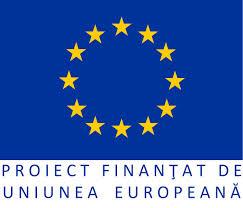 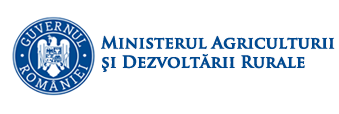 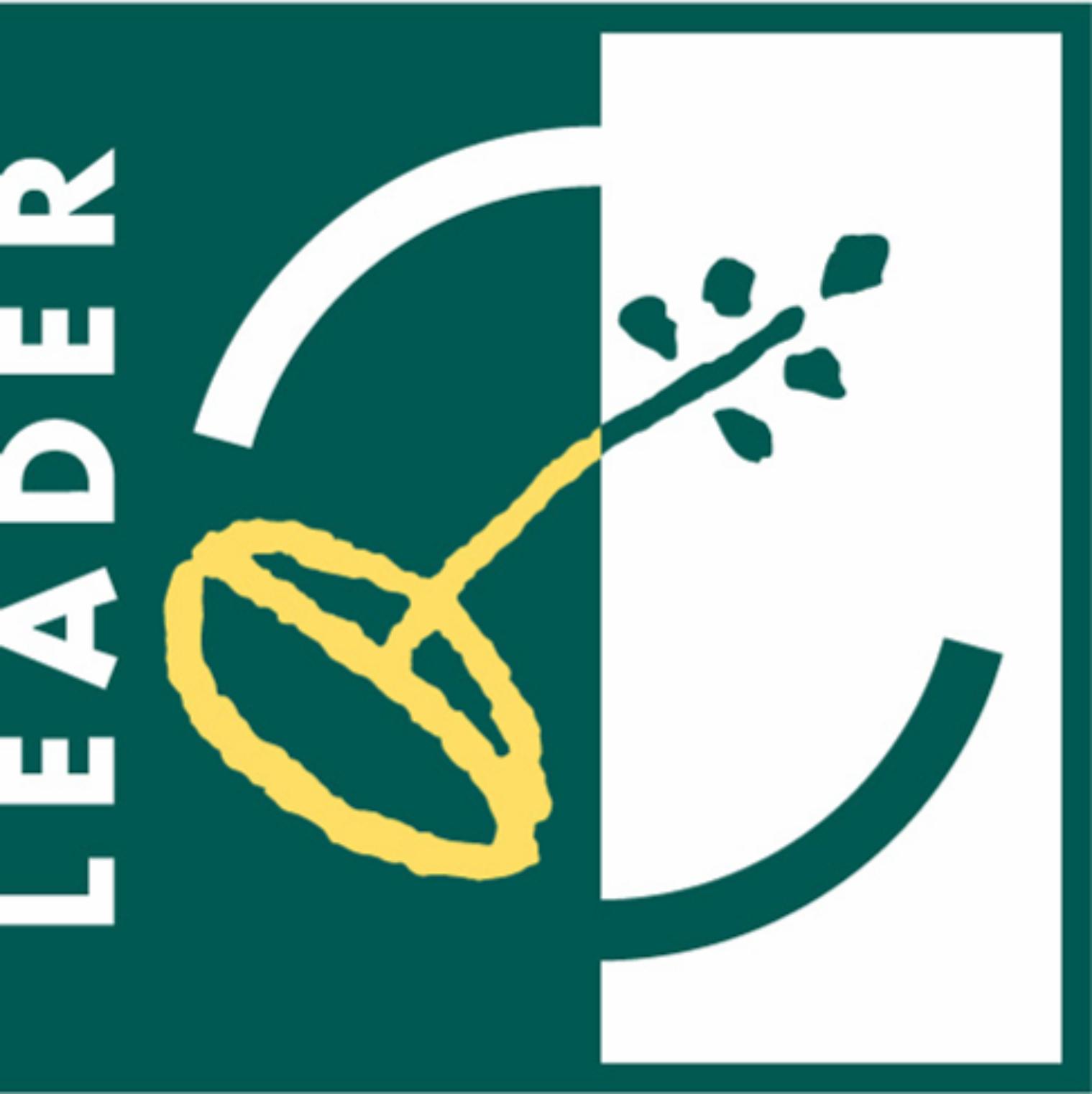 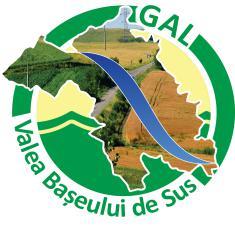 GE1.2.1L  FIȘA DE EVALUARE GENERALĂ A PROIECTULUI  pentru Măsura 6/6A – „Sprijin pentru crearea și dezvoltarea activităților neagricole”cu obiective care se încadrează în prevederile art. 19, alin. 1, lit. b din Reg (UE) nr. 1305/2013Fonduri EURIDenumire solicitant: ..........................................................Statutul juridic: ………………………………………………………………..Date personale (reprezentant legal al solicitantului)Nume:………………………………………………………………………........Prenume:……………...……………………………………………………......Funcţie:………………………….......................................................Titlul proiectului:   ……………………………………………………………Data lansării apelului de selecție de către GAL: .......................Data înregistrării proiectului la GAL: ..................................Data depunerii proiectului de către GAL la SLIN-OJFIR: ..............Obiectivul și tipul proiectului: ...............................................................Amplasarea proiectului* .......................(localitate/localități)Partea I – VERIFICAREA CONFORMITĂȚII DOCUMENTELORVERIFICAREA CERERII DE FINANȚARESolicitantul a mai depus pentru verificare această cerere de finanţare în cadrul prezentei cereri de proiecte?DA□	     NU□Dacă DA, de câte ori ?O dată□     De două ori□     Nu este cazul □ Prezenta cerere de finanţare este acceptată pentru verificare ?DA□	    NU□           deoarece aceasta a mai fost depusă de două ori în baza prezentei cereri de proiecte, conform           fişelor de verificare:         Nr......	din data ....     / ....    /....           Nr......	      din data ...     / ...    /......  Solicitantul a utilizat ultima variantă a cererii de finanțare aferentă Măsurii 6/6A, disponibilă pe site-ul GAL „VALEA BAȘEULUI DE SUS”?DA□          NU□Solicitantul a depus cererea de finanțare în original, însoțită de o copie tipărită și două exemplare în format electronic?DA□	     NU□Dosarul Cererii de finanţare este legat, iar documentele pe care le conţine sunt numerotate de către solicitant?DA□	    NU□Referințele din Cererea de finanțare corespund cu numărul paginii la care se află documentele din Dosarul Cererii de finanțare?DA□	    NU□Cererea de finanţare este completată, semnată și ștampilată de solicitant? DA□	    NU□Solicitantul a completat lista documentelor anexă obligatorii şi cele impuse de tipul măsurii?DA□	    NU□Solicitantul a atașat la Cererea de finanțare toate documentele anexă obligatorii din listă?DA□       NU□Copia electronică a Cererii de finanțare corespunde cu dosarul original pe suport de hârtie?DA□        NU□Copia scanată a documentelor ataşate Cererii de finanţare este prezentată alături de forma electronică a Cererii de finanţare?DA□	    NU□Solicitantul a completat coloanele din bugetul indicativ?DA□	      NU□           NU ESTE CAZUL□VERIFICAREA DOCUMENTELOR ANEXATE             Prezența documentelor trebuie să fie atestată prin bifarea în tabelul de la secțiunea E a Cererii de finanțare. Dacă solicitantul nu atașează anumite documente (care nu sunt obligatorii) pentru că acestea nu corespund naturii proiectului, expertul va bifa căsuța corespunzătoare „Nu este cazul” din partea dreaptă a tabelului.După verificarea valabilității documentelor, a conformității copiilor documentelor anexate la cererea de finanțare cu originalele aflate la solicitant, se bifează căsuța corespunzătoare „Concordanță copie cu original”.DECIZIA REFERITOARE LA CONFORMITATEA PROIECTULUIPROIECTUL ESTE:□    CONFORM□ NECONFORMDacă toate punctele de verificare aplicate proiectului au fost îndeplinite, proiectul este conform. În cazul proiectelor neconforme se va completa rubrica Observații cu toate motivele de neconformitate ale proiectului. Expertul care întocmește Fișa de verificare îşi concretizează verificarea prin înscrierea unei bife („√”) în căsuțele/câmpurile respective. Persoana care verifică munca expertului certifică acest lucru prin înscrierea unei linii oblice („\”) de la stânga sus spre dreapta jos, suprapusă peste bifa expertului.Verificat,Responsabil cu verificarea, evaluarea   și selecția proiectelor 2GAL „Valea Bașeului de Sus”Nume/Prenume ________________________________________Semnătura _______________________Data_____/_____/___________ÎntocmitResponsabil cu verificarea, evaluarea   și selecția proiectelor 1GAL „Valea Bașeului de Sus”Nume/Prenume ________________________________________Semnătura _______________________Data_____/_____/___________Aprobat,Manager GAL  Nume/Prenume ________________________________________Semnătura _______________________Data_____/_____/___________Am luat la cunoştinţă,Reprezentant legal al solicitantului:Nume/Prenume ________________________Semnătura ________________________Data_____/_____/___________Metodologie de aplicat pentru Partea I – VERIFICAREA CONFORMITĂȚII DOCUMENTELOR Solicitantul a mai depus pentru verificare această cerere de finanţare în cadrul prezentei cereri de proiecte?Expertul verifică dacă Cererea de finanțare a mai fost depusă și dacă da, de câte ori a fost depusă. Dacă a mai fost depusă de două ori în cadrul aceleiași cereri de proiecte, Cererea de finanțare nu va fi acceptată pentru verificare și va fi declarată neconformă.Solicitantul a utilizat ultima variantă a cererii de finanțare aferentă Măsurii 6/6A, disponibilă pe site-ul GAL „VALEA BAȘEULUI DE SUS”?Expertul verifică dacă solicitantul a utilizat ultima variantă a cererii de finanțare aferentă măsurii, disponibilă pe site-ul GAL.Solicitantul a depus cererea de finanțare în original, însoțită de o copie tipărită și două exemplare în format electronic?Expertul verifică dacă solicitantul a depus cererea de finanțare în original și dacă a prezentat și o copie a acesteia, precum și două exemplare în format electronic.Dosarul Cererii de finanţare este legat, iar documentele pe care le conţine sunt numerotate de către solicitant?Se verifică dacă Dosarul Cererii de finanţare este legat, iar documentele pe care le conţine sunt numerotate de către solicitant.Referințele din Cererea de finanțare corespund cu numărul paginii la care se află documentele din Dosarul Cererii de finanțare?Se verifică dacă referințele din Cererea de finanțare corespund cu numărul paginii la care se află documentele din Lista documentelor din cererea de finanţare şi din Dosarul Cererii de finanțare.Cererea de finanţare este completată și semnată de solicitant?Se verifică dacă Cererea de finanţare este completată de solicitant astfel:A - PREZENTARE GENERALĂA1. Măsura: se verifică dacă este precizată Măsura 6/6A pentru care se solicită finanţare nerambursabilă.A2. Denumire solicitant: se verifică dacă numele solicitantului corespunde celui menţionat în documentele anexate, după caz.  A3. Titlu proiect: se verifică dacă este completat titlul proiectului.A4. Descrierea succintă a proiectului: Expertul verifică dacă solicitantul a completat acest punct.A5. Amplasarea proiectului: Expertul verifică dacă sunt completate căsuţele corespunzătoare obiectivelor investiţiei şi sunt selectate regiunea, judeţul, comuna,  satul şi dacă acestea corespund cu cele menționate în documentele justificative corespunzătoare.A6. Date despre tipul de proiect și beneficiar:A6.1 Expertul  verifică dacă solicitantul a bifat căsuţele corespunzătoare privind tipul proiectului: Proiect cu cosntrucții montaj sau Proiect fără construcții montaj. Expertul verifică corectitudinea răspunsului din titlul proiectului (A3) şi descrierea proiectului (A4). Dacă bifa nu este corespunzătoare, expertul corectează bifa, înscriind acest lucru la rubrica Observaţii. A6.2 Expertul  verifică dacă solicitantul a bifat căsuţele corespunzătoare privind tipul proiectului: investiție nouă,  modernizare sau extindere. Expertul verifică corectitudinea răspunsului din titlul proiectului (A3) şi descrierea proiectului (A4). Dacă bifa nu este corespunzătoare, expertul corectează bifa, înscriind acest lucru la rubrica Observaţii. A6.3 – Expertul verifică dacă solicitantul a bifat căsuța corespunzătoare categoriei de beneficiar. Beneficiar privat. Expertul verifică documentele constitutive ale solicitantului.A6.4 – Expertul verifică dacă solicitantul a înscris prescoringul prin calcularea, în mod obiectiv, a punctajului pe care proiectul îl realizează. A7 – Expertul verifică completarea căsuțelor corespunzătoare datelor despre consultant.A8 - Expertul verifică completarea căsuțelor corespunzătoare datelor despre proiectant.B - INFORMAŢII PRIVIND SOLICITANTULB1. Descrierea solicitantuluiB1.1 Informații privind solicitantul: Expertul verifică dacă data de înființare corespunde celei menţionate în documentele de înființare, anexate la Cererea de finanțare.Cod de înregistrare fiscală: expertul  verifică dacă acesta corespunde celui menţionat în documentele anexate la cererea de finanțare.Statutul juridic al solicitantului: expertul  verifică dacă acesta corespunde celui menţionat în  documentele anexate la cererea de finanțare.Se verifică numărul de înregistrare în Registrul Comerțului, pe baza documentelor anexate la cererea de finanțare.Se verifică codul CAEN al activității/activităților finanțate prin proiect pe baza documentelor de înregistrare anexate cererii de finanțare.B1.2 Sediul social: expertul verifică dacă adresa sediului social corespunde celei menţionate în documentele justificative corespunzătoare.B1.3 Numele reprezentantului legal, funcţia acestuia în cadrul organizatiei, precum și specimenul de semnătură: Se verifică concordanţa cu specificaţiile din documentele anexate şi dacă este completat specimenul de semnătură.B2. Informaţii referitoare la reprezentantul legal de proiectB2.1 Date de identitate ale reprezentantului legal de proiect: expertul verifică dacă informaţiile din cererea de finanțare corespund cu cele din actul de identitate al reprezentantului legal.Asociați (dacă este cazul) – se verifică dacă informațiile din cererea de finanțare corespund cu cele din actul de identitate al asocaitului/asociaților.B2.2. Domiciliul stabil al reprezentantului legal de proiect: expertul verifică dacă toate informaţiile menţionate în această secțiune corespund celor care figurează în actul de identitate al reprezentantului legal.B3. Informații privind contul bancar pentru proiect FEADRB3.1 Denumirea băncii/trezorerieiB3.2 Adresa băncii/trezoreriei B3.3 Cod IBANB3.4 Titularul contului Expertul verifică dacă toate  câmpurile sunt completate și dacă coordonatele furnizate corespund solicitantului, a cărei descriere a fost făcută la punctul B1, precedent. Contul se exprimă în moneda: LEI.Solicitantul a completat lista documentelor anexe obligatorii şi cele impuse de tipul  măsurii?Expertul verifică dacă sunt bifate căsuţele.Solicitantul a atașat la Cererea de finanțare toate documentele anexă obligatorii din listă?Expertul verifică dacă solicitantul a atașat toate documentele obligatorii menționate în cadrul listei documentelor anexate corespunzătoare modelului de Cerere de finanțare utilizat de GAL. Copia electronică a Cererii de finanţare corespunde cu dosarul original pe suport de hârtie?Expertul verifică concordanța copiei pe suport electronic cu originalul. Verificarea se face prin sondaj. Copia scanată a documentelor ataşate Cererii de finanţare este prezentată alături de forma electronică a Cererii de finanţare?Se verifică dacă pe CD există fişierele scanate conform listei documentelor, precum și exemplarul editabil al cererii de finanțare. Solicitantul a completat  coloanele din bugetul indicativ ?Expertul verifică dacă este completat bugetul indicativ, pe coloanele corespunzătoare cheltuielilor eligibile și neeligibile şi că operaţiunile previzionate sunt menţionate în coloanele prevăzute în acest scop. Dacă informaţiile nu sunt precizate, Cererea de finanţare este declarată neconformă. Cererea de finanțare va fi declarată ”neconformă” dacă cel puțin un punct de verificare va prezenta bifa ”NU”. În acest caz, se menționează la rubrica Observații, dar se continuă verificarea încadrării proiectului pentru ca la final solicitantul să fie înștiințat de toate condițiile neîndeplinite (dacă este cazul).PARTEA A II- A – FIȘA DE VERIFICARE A CRITERIILOR DE ELIGIBILITATE A PROIECTULUI   3. Verificare Buget indicativ (EURO) conform HG 907/2016     Buget indicativ (intensitate a sprijinului ...............%) euro conform HG 907/ 2016      S-a utilizat cursul de schimb                                                      1 Euro = …………………..LEI      din data de:____/_____/__________Toate costurile vor fi exprimate în Euro şi se vor baza pe devizul general din Studiul de fezabilitate/Memoriul Justificativ (întocmit în Euro)1 Euro = ………..LEI (Rata de conversie între Euro şi moneda naţională pentru România este cea publicată de Banca Central Europeană pe Internet la adresa : <http://www.ecb.int/index.html>la data întocmirii Studiului de fezabilitate) OBSERVAȚII: ..........................................................................................................................................................................................................................................................................................................Solicitantul a creat condiţii artificiale necesare pentru a beneficia de plăţi (sprijin) şi a obţine astfel un avantaj care contravine obiectivelor măsurii? DA   sau NU DECIZIA REFERITOARE LA ELIGIBILITATEA PROIECTULUIPROIECTUL ESTE:□ ELIGIBIL□ NEELIGIBILDacă toate criteriile de eligibilitate aplicate proiectului au fost îndeplinite, proiectul este eligibil.În cazul proiectelor neeligibile se va completa rubrica Observaţii cu toate motivele de neeligibilitate ale  proiectului.Expertul care întocmește Fișa de verificare îşi concretizează verificarea prin înscrierea unei bife („√”) în căsuțele/câmpurile respective. Persoana care verifică munca expertului certifică acest lucru prin înscrierea unei linii oblice („\”) de la stânga sus spre dreapta jos, suprapusă peste bifa expertului.Observații:................................................................................................................................................................................................................................................................................................................................................................................................................................................................................................................................................................................................................................................................................................................................................................................................................................Aprobat de: Manager  GALNume/Prenume ……………………..................Semnătura şi ştampila................................   	DATA………..................................................Verificat: Responsabil cu verificarea, evaluarea   și selecția proiectelor 2 GALNume/Prenume ……………………................... Semnătura...................................................		DATA………....................................................Întocmit de: Responsabil cu verificarea, evaluarea   și selecția proiectelor 1 GAL Nume/Prenume …………………….................... Semnătura.....................................................		DATA………......................................................Notă: Se va prelua metodologia de verificare specifică din formularul aferent sub-măsurii din PNDR cu investiții similare, în vigoare la momentul lansării apelului de selecție de către GAL, cu respectarea prevederilor Ghidului de implementare și a Manualului de procedură pentru implementarea Sub-măsurii 19.2. Lista tipurilor de investiții eligibile se completează cu prevederile fișei măsurii din SDL, respectiv cele aplicabile măsurii din Reg. (UE) nr. 1305/2013. Tipurile de cheltuieli eligibile se vor raporta la tipurile de investiții eligibile aferente măsurii. METODOLOGIA DE APLICAT PARTEA A II- A – FIȘA DE VERIFICARE A CRITERIILOR DE ELIGIBILITATE A PROIECTULUISECȚIUNEA I - A. Verificarea criteriilor de eligibilitate a solicitantului și proiectului.1. Verificarea eligibilității solicitantului2.Verificarea condiţiilor de eligibilitate ale proiectuluiEG1 Solicitantul trebuie să se încadreze în categoria beneficiarilor eligibiliDacă în urma verificării documentelor reiese că solicitantul se încadrează în categoria solicitanţilor eligibili, expertul bifează căsuţa corespunzătoare solicitantului şi căsuţa DA.  În cazul în care solicitantul nu se încadrează în categoria solicitanţilor eligibili, expertul bifează căsuţa NU, motivează poziţia lui în liniile prevăzute în acest scop la rubrica Observaţii, iar Cererea de Finanţare va fi declarată neeligibilă. Cu toate acestea, se continuă evaluarea tuturor criteriilor de eligibilitate pentru ca la final, solicitantul să fie înştiinţat de toate condiţiile neîndeplinite (dacă este cazul).EG2 Investiția se încadrează în cel puțin una dintre acțiunile eligibile din fișa măsurii din SDL?Dacă verificarea documentelor confirmă faptul că investiția se încadrează în cel puțin unul din tipurile de sprijin prevăzute prin măsură, se va bifa caseta “DA” pentru verificare. În caz contrar, expertul bifează căsuţa din coloana NU şi motivează poziţia în rubrica „Observaţii”, criteriul de eligibilitate nefiind îndeplinit.EG3 Investiția se realizeză în teritoriul acoperit de GAL „Valea Bașeului de Sus”, dar desfășurarea activității economice pentru care se solicită finanțare, respectiv comercializarea producției poate fi realizată și în afara teritoriului GALDacă verificarea documentelor confirmă faptul ca investiția se va realiza în teritoriul GAL, expertul bifează căsuţa din coloana DA din fişa de verificare. În caz contrar, expertul bifează căsuţa din coloana NU şi motivează poziţia lui în rubrica „Observaţii” din fişa de evaluare generală a proiectului, proiectul fiind neeligibil.EG4 EG4 Sediul social, punctul/punctele de lucru trebuie să fie situate în teritoriul GALDacă în urma verificării documentelor se constată respectarea condiţiilor impuse, expertul bifează DA. În caz contrar expertul bifează NU, motivează poziţia lui la rubrica Observaţii, iar Cererea de finanţare va fi declarată neeligibilă. Se continuă verificarea eligibilității.EG5 Solicitantul trebuie să demonstreze capacitatea de a asigura co-finanțarea investiției;Dacă în urma verificării documentelor se constată respectarea condiţiilor impuse, expertul bifează DA. În caz contrar expertul bifează NU, motivează poziţia lui la rubrica Observaţii, iar Cererea de finanţare va fi declarată neeligibilă. Se continuă verificarea eligibilității.EG6 Viabilitatea economică a investiției trebuie să fie demonstrată pe baza prezentării unei documentații tehnico-economiceDacă în urma verificării documentelor se constată respectarea condiţiilor impuse, expertul bifează DA. În caz contrar expertul bifează NU, motivează poziţia lui la rubrica Observaţii, iar Cererea de finanţare va fi declarată neeligibilă. Se continuă verificarea eligibilității.EG7 Întreprinderea nu trebuie să fie în dificultate în conformitate cu Liniile directoare privind ajutorul de stat pentru salvarea şi restructurarea întreprinderilor în dificultateDacă în urma verificării documentelor se constată respectarea condiţiilor impuse, expertul bifează DA. În caz contrar expertul bifează NU, motivează poziţia lui la rubrica Observaţii, iar Cererea de finanţare va fi declarată neeligibilă. Se continuă verificarea eligibilității.EG 8 Investiția va fi precedată de o evaluare a impactului preconizat asupra mediului pentru a urmări dacă aceasta poate avea efecte negative asupra mediului, în conformitate cu legislația în vigoare menționată în capitolul 8.1.Dacă în urma verificării documentelor se constată respectarea condiţiilor impuse, expertul bifează DA. În caz contrar expertul bifează NU, motivează poziţia lui la rubrica Observaţii, iar Cererea de finanţare va fi declarată neeligibilă. Se continuă verificarea eligibilității.În rubrica Observații, de la finalul Fișei de evaluare a eligibilității, se detaliază:- pentru fiecare criteriu de eligibilitate care nu a fost îndeplinit, motivul neeligibilităţii, dacă este cazul;- motivul reducerii valorii eligibile, a valorii publice sau a intensităţii sprijinului, dacă este cazul;- motivul neeligibilităţii din punct de vedere al verificării pe teren, dacă este cazul.METODOLOGIA DE APLICAT pentru Verificarea bugetului indicativ.Verificarea constă în asigurarea că toate costurile de investiţii propuse pentru finanţare sunt eligibile şi calculele sunt corecte iar Bugetul indicativ este structurat pe capitole şi subcapitole. Expertul verifică în Cererea de finanțare dacă actul normativ care a stat la baza întocmirii este H.G. nr. 907/2016. Se completeaza matricea de verificare a Bugetului indicativ in format electronic, se printeaza şi se ataseaza Fisei de verificare 1.2 3.1. Informaţiile furnizate în cadrul bugetului indicativ din cererea de finanţare sunt corecte şi sunt în conformitate cu devizul general devizele pe obiect precizate în Studiul de fezabilitate?După completarea matricei de verificare a Bugetului indicativ, dacă cheltuielile din cererea de finanţare corespund cu cele din devizul general şi devizele pe obiect, neexistând diferenţe, expertul bifează caseta corespunzatoare DA. Observație:Conform HG 907/2016, la cap.4.3 şi 4.4 se cuprind cheltuieli pentru achiziţionarea utilajelor şi echipamentelor. Astfel, toate utilajele şi echipamentele se pot prezenta într-un singur deviz pe obiect. Nu este nevoie ca solicitantul să prezinte pentru fiecare utilaj şi echipament câte un deviz pe obiect!Dacă există diferenţe de încadrare, în sensul că unele cheltuieli neeligibile sunt trecute în categoria cheltuielilor eligibile, expertul bifează caseta corespunzătoare NU şi îşi motivează poziţia în linia prevăzută în acest scop.In acest caz bugetul este retransmis solicitantului pentru recalculare, prin Fişa de solicitare a informaţiilor suplimentare E3.4. Expertul va modifica bugetul prin micşorarea valorii totale eligibile a proiectului cu valoarea identificată ca fiind neeligibilă. Expertul va motiva poziţia cu explicaţii în linia prevăzută în acest scop la rubrica Observaţii. Se vor face menţiuni la eventualele greşeli de incadrare sau alte cauze care au generat diferenţele, cererea de finanţare este declarată eligibilă prin bifarea casutei corespunzatoare DA cu diferenţe. Dacă expertul, constată că o cheltuială nu se incadrează in categoria cheltuielilor eligibile, expertul poate decide incadrarea respectivei cheltuieli in categoria cheltuielilor neeligibile prin diminuarea valorii totale eligibile din buget sau diminuarea valorii totale a bugetului cu cheltuiala respectivă fără incadrarea acestei cheltuili in categoria cheltuielilor neeligibile, cu diminuarea valorii totale a proiectului, numai dacă respectiva cheltuială nu afectează eligibilitatea investiţiei. Dacă exista mici diferenţe de calcul in cererea de finanţare faţă de devizul general şi devizele pe obiect, expertul efectuează modificarile in buget şi in matricea de verificare a Bugetului indicativ, bifează caseta corespunzătoare DA cu diferenţe. În acest caz se vor oferi explicaţii în rubrica Observaţii. Şi in acest caz bugetul modificat de expert este retransmis solicitantului pentru luare la cunostinţă de modificările efectuate, prin Fişa de solicitare a informaţiilor suplimentare E3.4. Cererea de finanţare este declarată eligibilă prin bifarea casuţei corespunzătoare DA cu diferenţe.3.2. Verificarea corectitudinii ratei de schimb. Rata de conversie intre Euro şi moneda naţională pentru Romania este cea publicată de Banca Central Europeana pe Internet la adresa : <http://www.ecb.int/index.html> (se anexează pagina conţinând cursul BCE din data întocmirii  Studiului de fezabilitate):Expertul verifică dacă data şi rata de schimb din cererea de finanţare şi cea utilizată in devizul general din studiul de fezabilitate și Bugetul Indicativ corespund cu cea publicată de Banca Central Europeana pe Internet la adresa : <http://www.ecb.int/index.html>. Expertul va atasa pagina conţinând cursul BCE din data întocmirii  Studiului de fezabilitate.Dacă in urma verificării se constată ca aceasta corespunde, expertul bifează caseta corespunzătoare DA. Dacă aceasta nu corespunde, expertul bifează caseta corespunzătoare NU şi înştiinţează solicitantul in vederea clarificării prin Fişa de solicitare a informaţiilor suplimentare E3.4. 3.3. Sunt investiţiile eligibile în conformitate cu cele specificate în Măsura 6/6A?Se verifică dacă cheltuielile neeligibile din OMADR 1731/2015 cu modificarile si completarile ulterioare, fișa măsurii 6/6A și cele din cap. 8.1 din PNDR sunt incluse în devizele pe obiecte și bugetul indicativ.3.4. Investiţiile neeligibile au fost încadrate conform cheltuielilor neeligibile generale prevăzute in OMADR 1731/2015 cu modificările şi completările ulterioare, la cap. 8.1 din PNDR şi în fișa măsurii 6/6A?Tipuri de operatiuni/ activităţi şi cheltuieli neeligibile (precizate in fişa măsurii 6/6A)1. Prestarea de servicii agricole, achiziţionarea de utilaje şi echipamente agricole aferentei acestei activităţi;2. Procesarea  şi comercializarea  produselor ce se regăsesc în Anexa I la Tratat; 3. Producerea de electricitate din biomasă, ca si activitate economică.Costurile neeligibile specifice prevăzute in fisa măsurii 6/6ACheltuieli specifice de înființare și funcționare a întreprinderilor (obținerea avizelor de funcționare, taxe de autorizare, salarii angajați, costuri administrative, etc).Cheltuieli neeligibile generale prevăzute la cap. 8.1 din PNDR:cheltuielile cu achiziţionarea de bunuri și echipamente ”second hand”;cheltuielile efectuate înainte de încheierea contractului de finanțare a proiectului cu excepţia: costurilor generale definite la art 45, alin 2 litera c) a R (UE) nr. 1305/2013 care pot fi realizate înainte de depunerea cererii de finanțare;cheltuieli cu achiziția mijloacelor de transport pentru uz personal şi pentru transport persoane, exceptând mijloacele de transport utilizate de echipa GAL, conform mențiunilor din cadrul sM 19.4;cheltuielile cu investițiile ce fac obiectul dublei finanțări care vizeaza aceleasi costuri eligibile;cheltuielile în conformitate cu art. 69, alin (3) din R (UE) nr. 1303/2013 și anume:(a) dobânzi debitoare, cu excepţia celor referitoare la granturi acordate sub forma unei subvenţii pentru dobândă sau a unei subvenţii pentru comisioanele de garantare;(b) achiziţionarea de terenuri construite si neconstruite (c) taxa pe valoarea adăugată, cu excepţia cazului în care aceasta nu se poate recupera în temeiul legislaţiei naţionale privind TVA-ul;(d) în cazul contractelor de leasing, celelalte costuri legate de contractele de leasing, cum ar fi marja locatorului, costurile de refinanțare a dobânzilor, cheltuielile generale și cheltuielile de asigurare nu constituie cheltuieli eligibile. Cheltuieli neeligibile prevazute in OMADR 1731/2015 cu modificările şi completările ulterioareAchiziţionarea de vehicule pentru transportul rutier de mărfuri.3.5. Costurile reprezentând plata arhitecţilor, inginerilor şi consultanţilor, taxelor legale, a studiilor de fezabilitate, achiziţionarea de licenţe şi patente, pentru pregătirea şi/ sau implementarea proiectului, direct legate de măsura, nu depăşesc 10% din costul total eligibil al proiectului, respectiv 5% pentru acele proiecte care nu includ construcţii?Expertul verifică in bugetul indicativ dacă valoarea cheltuielilor eligibile de la Cap. 3 < 10% din cheltuieli eligibile de la cap./ subcap.  1.2, 1.3, 1.4, 2, 3.5, 3.8, 4 conform HG 907/ 2016 – in cazul in care proiectul prevede lucrari de construcţii.Expertul verifică in bugetul indicativ dacă valoarea cheltuielilor eligibile de la Cap. 3 < 5% din cheltuieli eligibile de la cap./ subcap.  1.2, 1.3, 1.4, 2, 3.5, 3.8, 4 conform HG 907/2016 – in cazul in care proiectul nu prevede construcţii.In cazul in care TVA-ul reprezintă o cheltuială eligibilă (solicitantul nu este înregistrat in scopuri TVA), valoarea aceastuia se adaugă la calculul cheltuielilor eligibile.Dacă aceste costuri se incadrează in procentele specificate mai sus, expertul bifează DA in caseta corespunzătoare, in caz contrar bifează NU şi îşi motivează poziţia în linia prevăzută în acest scop la rubrica Observaţii.3.6. Cheltuielile diverse şi neprevăzute de la Cap. 5.3 din Bugetul indicativ se incadrează in procentul de  maxim 10% din valoarea cheltuielilor prevăzute la cap./ subcap.  1.2, 1.3, 1.4, 2, 3.5, 3.8, 4 conform HG 907/ 2016 ale devizului general, in functie de natura şi complexitatea lucrarilor, prevazut pentru investiţii noi, modernizari, reabilitari la constructii şi instalatii existente?Expertul verifică in bugetul indicativ dacă valoarea cheltuielilor diverse şi neprevăzute se incadrează in procentul de 10% din totalul cap./ subcap.  1.2, 1.3, 1.4, 2, 3.5, 3.8, 4 conform HG 907/2016. Dacă aceste costuri se incadrează in procentul specificat mai sus, expertul bifează DA in caseta corespunzătoare, in caz contrar bifează NU şi îşi motivează poziţia în linia prevăzută în acest scop la rubrica Observaţii,3.7 TVA-ul aferent cheltuielilor eligibile este trecut in coloana cheltuielilor eligibile?In cazul in care solicitantul a bifat in caseta corespunzătoare din Sectiunea F - Declaraţia pe propria răspunderea solicitantlui că este plătitor de TVA, TVA-ul este neeligibil.In cazul in care solicitantul bifează in caseta corespunzătoare din Sectiunea F - Declaraţia pe propria răspunderea solicitantlui că nu este plătitor de TVA, atunci TVA-ul aferent cheltuielilor eligibile este eligibil.In cazul in care solicitantul nu bifează niciuna din casuţe, se consideră TVA-ul neeligibil.În situaţia in care solicitantul are dreptul la TVA eligibil nu este obligatoriu ca acesta să fie solicitat/ prins in bugetul indicativ ca şi cheltuială eligibilă.4. Verificarea rezonabilităţii preţurilor 4.1.  Categoria de bunuri  se regaseste in Baza de Date cu prețuri de Referință?Expertul verifica daca bunurile din devizele pe obiecte se regasesc in categoriile cuprinse în Baza de date -Preţuri de referință, situată pe pagina de internet a AFIR. Daca se regasesc, expertul bifează in caseta corespunzatoare DA.Daca bunurile nu se regăsesc in Baza de Date, expertul bifează in caseta corespunzatoare NU.Caseta ”Nu este cazul” se bifează pentru situațiile în care proiectele prevăd prestări de servicii sau lucrări.4.2. Daca la pct. 4.1. raspunsul este DA, sunt atasate extrasele tiparite din baza de date cu prețuri de Referință?Daca sunt atasate extrasele tiparite din Baza de date, expertul bifează in caseta corespunzatoare DA, iar daca nu sunt atasate expertul bifează NU şi printeaza din baza de date extrasele  relevante.Caseta ”Nu este cazul” se bifează pentru situațiile în care proiectele prevăd prestări de servicii sau lucrări.4.3. Dacă la pct. 4.1. raspunsul este DA, preţurile utilizate pentru bunuri se incadreaza in maximul  prevazut în  Baza de Date cu prețuri de Referință?Expertul verifica daca preţurile se incadreaza in maximul prevazut în Baza de Date pentru bunul respectiv, bifează in caseta corespunzatoare DA, suma acceptata de evaluator fiind cea din devize.Daca preţurile nu se incadreaza in valorile maxime prevazute în Baza de Date pentru bunurile respective, expertul notifica solicitantul prin E3.4 de diferenta dintre cele doua valori pentru modificarea bugetului indicativ/ devizului general cu valoarea din Baza de Date pentru bunul/ bunurile respective. In urma raspunsului solicitantului expertul bifează in caseta corespunzatoare DA in cazul in care solicitantul si-a insusit valoarea din Baza de Date sau bifeaza in caseta corespunzatoare NU daca solicitantul nu este de acord, caz în care cheltuiala se trece în categoria celor neeligibile.Caseta ”Nu este cazul”, se bifează pentru situațiile în care proiectele prevăd prestări de servicii sau lucrări.4.4. Dacă bunurile nu se regăsesc în Baza de Date (la pct. 4.1 răspunsul este NU) precum şi pentru situațiile privind prestările de servicii, solicitantul a prezentat doua oferte pentru bunuri/ servicii a caror valoare este mai mare de 15.000 fără TVA Euro şi o ofertă pentru bunuri/ servicii a caror valoare  este mai mica sau egală cu 15.000 Euro fără TVA? Expertul verifica daca solicitantul a prezentat doua oferte pentru bunuri/ servicii a caror valoare este mai mare de 15 000 Euro fără TVA şi o oferta pentru bunuri/ servicii a caror valoare este mai mica sau egală cu 15 000 Euro fără TVA.Expertul va compara valorile din bugetul indicativ pentru bunurile care nu se regăsesc în baza de date,  cu  prețurile unor bunuri de acelasi tip şi având aceleaşi caracteristici tehnice, disponibile pe Internet cu ofertele prezentate.Dacă valorile ofertelor şi a celor regăsite pe internet, dacă este cazul, corespund, expertul bifează caseta corespunzatoare DA, preţurile acceptate vor fi cele din oferta pentru bunurile a căror valoare este mai mică sau egală cu 15 000 Euro, respectiv unul din preţurile incluse în cele două oferte prezentate pentru bunurile  a căror valoare este mai mare de 15 000 Euro. Dacă solicitantul a prezentat doua oferte, se bifează caseta corespunzătoare DA, preţul acceptat va fi cel din oferta prezentată de solicitant pentru situatia bunurilor/ serviciilor a caror valoare este mai mica de 15.000 Euro fără TVA, respectiv cel mai mic preț dintre cele doua oferte prezentate pentru bunurile/ serviciile a caror valoare este mai mare de 15.000 Euro fără TVA.Daca solicitantul nu a atasat doua oferte pentru bunuri şi servicii a caror valoare este mai mare de 15.000 Euro fără TVA, respectiv o oferta pentru bunuri şi servicii a caror valoare este mai mica sau egală cu 15.000 Euro fără TVA, expertul solicită prin formularul E3.4 transmiterea ofertei/ ofertelor, menţionând ca daca acestea nu sunt transmise, cheltuielile devin neeligibile. După primirea ofertei/ ofertelor, expertul procedeaza ca mai sus. Expertul verifică în ONRC dacă ofertantul are cod CAEN autorizat de furnizare a bunului/ bunurilor respective. Dacă această condiție nu este îndeplinită, solicită prezentarea altor oferte prin intermediul informațiilor suplimentare.Dacă în urma solicitării de informaţii suplimentare, solicitantul nu furnizează oferta/ ofertele sau acestea nu indeplinesc condiţiile de mai jos, se bifează caseta NU, caz în care cheltuielile corespunzătoare devin neeligibile şi expertul modifică bugetul indicativ în sensul micşorării acestuia cu costurile corespunzătoare. Ofertele sunt documente obligatorii care trebuie avute in vedere la stabilirea rezonabilitatii preţurilor şi trebuie sa aiba cel putin urmatoarele caracteristici:Sa fie datate, personalizate şi semnate asumate de către solicitant;Sa contina detalierea unor specificatii tehnice minimale;Să conţină preţul de achiziţie pentru bunuri/ servicii.Pot fi acceptate şi Facturile proforme sau prețurile din alte surse disponibile pe Internet pentru bunuri de același tip, dacă acestea respectă toate caracteristicile ofertelor.4.5. Pentru lucrari, exista in studiul de fezabilitate declaraţia proiectantului semnată şi ştampilată privind sursa de preţuri? Expertul verifica existenta precizarilor proiectantului privind sursa de preţuri din Studiul de fezabilitate, daca declaraţia este semnata şi ştampilată şi  bifează in caseta corespunzatoare DA sau NU.  Daca proiectantul nu a indicat sursa de preţuri pentru lucrari, expertul înştiinţează solicitantul prin formularul E3.4 pentru trimiterea declaratiei proiectantului privind sursa de preţuri, menţionând ca daca aceasta nu este transmisa, cheltuielile devin neeligibile. După primirea declaratiei proiectantului privind sursa de preţuri, expertul bifează DA. Daca in urma solicitarii de informaţii, solicitantul nu furnizeaza declaraţia proiectantului privind sursa de preţuri, cheltuielile corespunzatoare devin neeligibile şi expertul modifica bugetul indicativ respectiv valoarea totala eligibila proiectului, in sensul diminuarii acestuia cu  costurile corespunzatoare.In situatia in care o parte din bunuri/servicii se regasesc in baza de date şi pentru celelalte se prezinta oferte, se bifează DA şi la pct.4.1 şi la pct.4.4., iar la rubrica Observaţii expertul va mentiona ca preţurile pentru bunuri/ serviciile sunt incluse in cheltuieli.Bugetul indicativ este stabilit corect?DA........................................... NU........................................... Observaţii................................................................................................................................................................................................................................................................................................................................………………………………………………………………………………………………………………………………………………………………….Verificarea Planului  financiarExpertul verifica in Planul financiar, randul „Ajutor public nerambursabil”, coloana 1, daca cheltuielile eligibile corespund cu plafonul maxim şi sunt in conformitate cu conditiile precizate.Daca valoarea eligibila a proiectului se incadreaza in plafonul maxim al sprijinului public nerambursabil, expertul bifează in caseta corespunzatoare DA.În cazul investiţiilor care vizează activitati de productie, se va completa Planul Financiar - intensitate a sprijinului 90% cu respectarea procentului aferent, precum şi Planul Financiar Totalizator, verificand încadrarea valorii eligibile totale a proiectului în plafonul maxim în care se încadrează cererea de finanţare.În cazul investiţiilor care nu vizează activitati de productie, se va completa Planul Financiar - intensitate a sprijinului 70% cu respectarea procentului aferent, precum şi Planul Financiar Totalizator, verificand încadrarea valorii eligibile totale a proiectului în plafonul maxim în care se încadrează cererea de finanţare.Nu se pot acorda intensitati intermediare, sprijinul se acorda doar in procent de 70 % sau 90% din valoarea eligibila a cererii de finantare. Daca in urma verificarii efectuate pentru proiectele care propun mai multe coduri CAEN se constată ca activitatile propuse spre finantare nu fac parte din aceeasi categorie de activitate, Cererea de finanţare devine neeligibilă. Pentru a beneficia de intensitatea sprijinului de 90%, toate codurile CAEN propuse spre finanţare trebuie să fie aferente unor activităţi de producţie.Pentru a beneficia de intensitatea sprijinului de 70%, toate codurile CAEN propuse spre finanţare din alte categorii cu exceptia productiei, trebuie să fie prioritizate.Daca in urma raspunsului la informatii suplimentare nu se modifica activitatile pentru a se incadra in aceeasi categorie, proiectul devine neeligibil.Sprijinul acordat nu va depăşi 200.000 euro/beneficiar pe durata a trei exerciții financiare consecutive, cu excepția  întreprinderilor unice care efectuează transport de mărfuri în contul terților sau contra cost, pentru care sprijinul nu depășește suma de 100.000 euro pe durata a trei exerciții financiare consecutive.Daca valoarea eligibila a proiectului depaseste plafonul maxim al sprijinului public nerambursabil, expertul bifează in caseta corespunzatoare NU şi îşi motivează poziţia în linia prevăzută în acest scop la rubrica Observaţii5.4 Verificare avansAvansul solicitat se încadrează într-un cuantum de până la 50% din ajutorul public nerambursabil?Expertul verifică daca avansul cerut de către solicitant reprezintă cel mult 50% din ajutorul public pentru investiţii. Dacă da, expertul inscrie valoarea in Planul financiar şi bifează caseta DA. In caz contrar, expertul completeaza cu valoarea corecta, modificata a avansului, bifează caseta NU şi înştiinţează solicitantul asupra modificarilor, prin formularul E3.4.In cazul in care potentialul beneficiar nu a solicitat avans, expertul bifează caseta NU ESTE CAZUL.6. Solicitantul a creat condiţii artificiale necesare pentru a beneficia de plăţi (sprijin) şi a obţine astfel un avantaj care contravine obiectivelor măsurii? Expertul verifică în cadrul proiectului şi accesând link-ul pentru Registrul electronic al CF: <http://192.168.0.12/ReportServer/Pages/ReportViewer.aspx?%2fRapoarte%2fSMER%2fRegistrulElectronicCF&rs:Command=Render> dacă solicitantul a încercat crearea unor condiţii artificiale necesare pentru a beneficia de plăţi şi a obţine astfel un avantaj care contravine obiectivelor măsurii. Elemente comune care pot conduce la crearea unor condiţii artificiale:Acelaşi sediu social se regăseşte la două sau mai multe proiecte?Mai mulți solicitanti/ beneficiari independenți din punct de vedere legal au aceeași adresă si/ sau beneficiază de infrastructura comună (același amplasament, aceleași facilități de depozitare etc.);Acționariat comun care conduce catre aceeasi entitate economică cu sau fara personalitate juridică;Posibile legaturi intre solicitanti si/ sau beneficiari FEADR in baza legaturilor intre - entitati economice cu sau fara personalitate juridica, prin intermediul actionarilor, asociatilor sau reprezentantilor legali (de ex: acelaşi reprezentant legal/ asociat/ actionar se regăseşte la două sau mai multe proiecte) Sediul social si/ sau punctul (punctele) de lucru/ amplasamentul investitiei propuse sunt invecinate cu cel/ cele ale unui alt proiect finantat FEADRSunt identificate în cadrul proiectului alte legături între solicitant și persoana fizică/ juridică de la care a fost închiriat/ cumpărat terenul/ clădirea? Solicitantii care depun Cerere de Finantare au asociati comuni cu cei ai altor beneficiari, cu care formează împreună un flux tehnologic.Alti indicatori (ex: acelasi consultant, posibile legaturi de afaceri cu furnizori/ clienti prin actionariat s.a. )Informatiile de la punctele 1; 2; 8 vor fi verificate în Registrul electronic al Cererilor de Finantare.Punctele 3 si 4 se verifica in Bazele de date FEADR si in RECOM online istoricul actionarilor/ asociatilor/ reprezentantului legal al solicitantului, dacă acestia deţin alte societăţi care actionează in acelaşi domeniul sau domeniu complementar cu cel al proiectului.Punctul 5 - se verifică in Registrul Cererilor de Finantare si în RECOM online dacă sediul social şi/ sau punctul/ punctele de lucru ale solicitantului se află pe amplasamente învecinate cu cele ale altor solicitanti/ beneficiari FEADR. Dacă DA, pentru confirmarea faptului că beneficiază de infrastructura comună, se impune vizita pe teren.Se verifica daca activitatea propusa prin proiect este complementara cu activitatile proiectelor cu care se invecineaza. Se verifica daca proiectul are utilitati si acces separat, sau este dependent de activitatea unui alt operator economic (cu exceptia furnizorilor de utilitati). Aceste informatii se verifica la vizita in teren si vor fi consemnate si in formularul E 3.8.Punctul 6 - se verifica in documentele care atesta dreptul de proprietate/folosinta asupra terenurilor/constructiilor (depuse de solicitant impreuna cu Cererea de Finantare) de la cine a obtinut solicitantul terenul/cladirea care face obiectuL proiectului. Se verifica daca pana la acest moment (in baza verificarilor sus-mentionate sau a altor informatii obtinute, daca este cazul) au fost identificate alte legaturi intre solicitant (sau actionarii/asociatii acestuia) si persoana de la care a obtinut terenul/cladirea.Punctul 7 - se verifica in RECOM online daca solicitantii care depun Cerere de Finantare au asociati comuni cu cei ai altor beneficiari. In cazul in care se identifica alti beneficiari FEADR cu acelasi actionariat, se verifica daca cele doua proiecte formează împreună un flux tehnologicPunctul 8 - Se detaliaza  alti indicatori (ex: acelasi consultant, posibile legaturi de afaceri cu furnizori/clienti prin actionariat, mutarea sediului social din mediul urban in mediul rural sau inchiderea punctului/punctelor de lucru din mediul urban si deschiderea in mediul rural) identificati, care nu se regasesc in niciuna din categoriile susmentionate (la celelalte intrebari).Dacă în urma verificărilor expertul identifică două sau mai multe elemente comune cu alte proiecte, îşi va extinde verificarea asupra acestora, împreună cu ceilalţi experţi implicaţi în verificarea proiectelor respective.Dacă în urma verificării se identifică legaturi care conduc la: Complementaritatea investiţiilor propuse:Se verifică dacă investiţiile invecinate propuse de solicitanti diferiti se completează/ dezvoltă/ optimizează în cadrul unui flux tehnologic sau de servicii si nu pot functiona independent una fata de cealalta.Se verifica in RECOM istoricul actionarilor/ asociatilor/ administratorului solicitantului pe o perioada de 1 an, daca acestia detin alte societati care actioneaza in acelasi domeniul sau domeniu complementar cu cel al proiectului, in vederea crearii de conditii artificiale.Se verifica daca solicitantul a bifat punctul 18 din sectiunea F a Cererii de Finanatare - Declaratie pe proprie răspundere a solicitantului că investiţia finanţată va deservi exclusiv interesele economice ale solicitantului (beneficiarului proiectului) în scopul obţinerii de profit propriu.  Solicitantul a creat condiţii artificiale necesare pentru a beneficia de plăţi (sprijin) şi a obţine astfel un avantaj care contravine obiectivelor măsurii?Dupa finalizarea analizarii elementelor subiective (indicatorii de conditii artificiale/ steguletele rosii), la rubrica Observatii, se consemneaza toate elementele referitoare la conditii artificiale, identificate in ceea ce priveste proiectul depus de catre so.licitant. In situatia in care sunt identificati indicatori de conditii artificiale, se constata existenta elementului subiectiv (mentionat de catre Curtea Europeana de Justitie, in cauza Slancheva sila EOOD).In aceast caz, expertul trece la analiza existentei elementului obiectiv, respectiv nerespectarea obiectivelor măsurii, asumate prin proiect.Obiectivele finanțării FEADR,  masura 6/6A: Stimularea mediului de afaceri din mediul rural;Creșterea numărului de activități non-agricole desfășurate în zonele rurale;Dezvoltarea activităților non-agricole existente;Crearea de locuri de muncă;Creșterea veniturilor populației rurale;Reducerea diferențelor dintre mediul rural și urban;Diversificarea activităților economice ale fermierilor sau membrilor gospodăriilor agricole prin practicarea de activități non-agricole în vederea creșterii veniturilor și creării de alternative ocupaționale. Se poate considera neindeplinire a obiectivelor si element obiectiv al crearii de conditii artificiale, numai incalcarea obiectivelor masurii 6/6A, carora li se circumscrie proiectul – de exemplu, daca prin proiect se propune o activitate productivă se verifica incadrarea intr-unul din obiectivele finanțării FEADR,  masura 6/6A, de ex: obiectivul creșterea numărului de activități non-agricole desfășurate în zonele rurale sau crearea de locuri de muncă etc. nu respectarea tuturor obiectivelor. Trebuie sa fie identificate atât elementele subiective cât si elementul obiectiv pentru declararea Cerererii de Finantare ca fiind neeligibila.Dacă în urma acestei analize se constată că investiţia propusă de solicitant nu poate funcţiona independent de altă investiţie FEADR, solicitantul contribuind exclusiv/ cvasiexclusiv la operatiunile economice ale altei companii, fara a cauta sa obtina profit propriu, creându-se astfel condiţii artificiale pentru a beneficia de sprijin şi a obţine astfel un avantaj care contravine scopului măsurii, se bifează caseta DA şi se completează în rubrica Observaţii datele şi elementele care au condus la această decizie. In caz contrar expertul bifează în caseta corespunzatoare NU.Daca se constata suspiciunea de creare a condițiilor artificale, decizia privind constatarea creări unei condiții artificiale se ia după parcurgerea următorilor pași:Identificarea și analiza indicatorilor care au condus la constatarea riscului de creare a condițiilor artificale. Concluziile preliminare se comunica solicitantului prin intermediul unei notificări, prin care i se solicita totodată să-si exprime un punct de vedere în termenul procedural. Primirea și analiza punctului de vedere exprimat de solicitant (dacă acesta îl trimite în termenul procedural comunicat). Dupa caz, declararea Cererii de Finantare ca fiind neeligibilă în urma identificării fara echivoc, în mod obiectiv si fundamentat a unor condiții artificiale create de solicitant/ recalcularea punctajului/ ratei de cofinanțare/ ajutorului financiar vizate ca avantaje si luarea masurilor ce se impun in urma recalcularilor. Se va descrie în mod obligatoriu la rubrica observații în fișa de verificare E1.2 modul în care a fost încălcat prin crearea respectivei condiții artificiale cel puțin un obiectiv general sau specific aferent legislatiei agricole sectoriale  precizat în reglementările comunitare aplicabile și/sau în fișa tehnică a măsurii.ATENTIE! Prin natura lor indicatorii - stegulețele roșii, nu reprezintă dovezi. Acestea reprezintă simpli indicatori de fraudă sau nereguli.PARTEA A III-A - FIȘA DE VERIFICARE A CRITERIILOR DE SELECȚIE A PROIECTULUIPentru această măsură punctajul minim este de 20 puncte și reprezintă pragul sub care niciun proiect nu poate intra la finanţare. Cererile de Finanțare ale căror punctaj este sub punctajul minim de 20 puncte nu vor intra în procesul de selecție și li se va atribui statutul de  ”R” – Neconformă”.Criterii de departajareSelecţia proiectelor se face în ordinea descrescătoare a punctajului de selecţie în cadrul alocării disponibile pentru selecţie, iar pentru proiectele cu același punctaj, departajarea se va face crescător în funcție de valoarea eligibilă a proiectelor. Proiectele cu o valoare mai mică vor avea prioritate.Atenție! În cazul proiectelor cu același punctaj și aceeași valoare a sprijinului, departajarea acestora se va face în în funcție de criteriul de selecție:- Proiecte depuse de tineri cu vârsta de până în 40 de ani la data depunerii cererii de finanțareAtenție!Evaluarea criteriilor de selecție se face numai în baza documentelor depuse odată cu Cererea de finanțare. Aprobat de: Manager GALNume/Prenume ……………………..................Semnătura şi ştampila................................   	DATA………..................................................Verificat: Responsabil cu verificarea, evaluarea   și selecția proiectelor 2 GAL Nume/Prenume ……………………................... Semnătura...................................................		DATA………....................................................Întocmit de: Responsabil cu verificarea, evaluarea   și selecția proiectelor 1 GAL  Nume/Prenume …………………….................... Semnătura.....................................................		DATA……….....................................................Metodologia de aplicat pentru verificarea criteriilor de selecțieDOCUMENT VERIFICATExistența documentuluiExistența documentuluiExistența documentuluiConcordanţăcopie / originalConcordanţăcopie / originalConcordanţăcopie / originalDOCUMENT VERIFICATDANUNu este cazulDANUNu este cazul1. Studiu de Fezabilitate / Documentaţia de Avizare pentru Lucrări de Intervenţii întocmite, avizate și verificate în condițiile legii și  însoțite de toate studiile, expertizele, avizele și acordurile specifice fiecărui tip de investiție, conform reglementărilor în vigoare.
1.1. Memoriu Justificativ pentru proiectele care nu prevăd lucrări de construcţii-montaj.□□□□□□□□□□□□2.1. Situaţiile financiare (bilanţ – formularul 10, contul de profit şi pierderi - formularul 20, formularele 30 și 40), precedente anului depunerii proiectului înregistrate la Administraţia Financiară,în care rezultatul operaţional (rezultatul de exploatare din contul de profit și pierdere - formularul 20 ) să fie pozitiv (inclusiv 0). În cazul în care solicitantul este înfiinţat cu cel puţin doi ani financiari înainte de anul depunerii cererii de finanţare se vor depune ultimele două situaţii financiare). Exceptie fac intreprinderile infiintate in anul depunerii cererii de finantare.sau2.2. Declaraţie privind veniturile realizate din România în anul precedent depunerii proiectului, înregistrată la Administraţia Financiară (formularul 200) insotita de Anexele la formular in care rezultatul brut (veniturile sa fie cel puţin egale cu cheltuielile) obtinut in anul precedent depunerii proiectului sa fie pozitiv (inclusiv 0).                                                și/sau2.3. Declaraţia privind veniturile din activităţi agricole impuse pe norme de venit (formularul 221), document obligatoriu de prezentat la depunerea cererii de finanţare;sau2.4. Declaraţia de inactivitate înregistrată la Administraţia Financiară, în cazul solicitanţilor care nu au desfăşurat activitate anterior depunerii proiectului. □□□□□□□□□ □□□□□□□□□□□□□□□3.  Documente pentru terenurile și/sau clădirile aferente realizarii investiției:3.1. Pentru proiectele care presupun realizarea de lucrări de construcție sau achiziția de utilaje/echipamente cu montaj, se va prezenta înscrisul care să certifice, după caz:a) Dreptul de proprietate privatăb) Dreptul de concesiunec) Dreptul de superficie;Documentele justificative vor fi însoțite de:Documente cadastrale şi documente privind înscrierea imobilelor în evidențele de cadastru și carte funciară (extras de carte funciară pentru informare din care să rezulte inscrierea imobilului în cartea funciară, precum și încheierea de carte funciară emisă de OCPI), în termen de valabilitate la data depunerii (emis cu maxim 30 de zile înaintea depunerii proiectului).3.2. Pentru proiectele care propun doar dotare, achiziție de mașini și/sau utilaje fără montaj sau al căror montaj nu necesită lucrări de construcții și/sau lucrări de intervenții asupra instalațiilor existente (electricitate, apă, canalizare, gaze, ventilație etc.), se vor prezenta înscrisuri valabile pentru o perioadă de cel putin 10 ani începând cu anul depunerii cererii de finanţare care să certifice, după caz:a) dreptul de proprietate privată,b) dreptul de concesiune,c) dreptul de superficie,d) dreptul de uzufruct;e) dreptul de folosinţă cu titlu gratuit;f) împrumutul de folosință (comodat)g) dreptul de închiriere/locațiuneÎn situaţia în care imobilul pe care se execută investiţia nu este liber de sarcini (ipotecat pentru un credit) se va depune acordul creditorului privind execuţia investiţiei şi graficul de rambursare a creditului. □□□□  □□   □□  □□    □□  □□□□  □□□ □  □□□□4. Extras din Registrul agricol – în copie cu ştampila primăriei şi menţiunea "Conform cu originalul" pentru dovedirea calităţii de membru al gospodăriei agricole.□□□□□□5. Copia actului de identitate pentru reprezentantul legal de proiect (asociat unic/asociat majoritar/administrator/PFA, titular II, membru IF).□□□□□□6. Documente care atestă forma de organizare a solicitantului6.1. Hotărâre judecătorească definitivă pronunţată pe baza actului de constituire și a statutului propriu în cazul Societăţilor agricole, însoțită de Statutul Societății agricole;6.2. Act constitutiv pentru Societatea cooperativă agricolă□□□□□□□□□ □□□7. Declaraţie privind încadrarea întreprinderii în categoria întreprinderilor mici şi mijlocii .□□□□□□8. Declaraţie pe propria răspundere a solicitantului privind respectarea regulii de cumul a ajutoarelor de minimis□□□□□□9. Certificat de urbanism pentru investitia propusă prin proiect/Autorizaţie de construire pentru proiecte care prevăd construcţii, însoţit, dacă este cazul, de actul de transfer a dreptului şi obligaţiilor ce decurg din Certificatul de urbanism şi o copie a adresei de înştiinţare.□□□□□□□□□□□□10. Aviz specific privind amplasamentul şi funcţionarea obiectivului eliberat de ANT pentru construcţia/modernizarea sau extinderea structurilor de primire turistice cu funcțiuni de cazare sau restaurante clasificate conform Ordinului 65/2013 si in conformitate cu Ordonanţa de Urgenţă nr. 142 din 28 octombrie 2008, cu modificările şi completările ulterioare.□□□□□□11. Certificat de clasificare eliberat de ANT pentru structura de primire turistică cu funcțiuni de cazare sau restaurante clasificate conform Ordinului 65/2013 si in conformitate cu Ordonanţa de Urgenţă nr. 142 din 28 octombrie 2008 (în cazul modernizării/extinderii), cu modificările şi completările ulterioare.□□□□□□12. Declaraţie pe propria răspundere a solicitantului cu privire la neîncadrarea în categoria "firma în dificultate", semnată de persoana autorizată să reprezinte intreprinderea, conform legii ". Declaraţia va fi dată de toţi solicitanţii cu excepţia PFA-urilor, intreprinderilor individuale, intreprinderilor familiale şi a societăţilor cu mai puţin de 2 ani fiscali.□□□□□□13. Declaraţie pe propria răspundere a solicitantului ca nu a beneficiat de servicii de consiliere prin M-02 □□□□□□14. Declarație expert contabil din care să reiasă că solicitantul în anul precedent depunerii cererii de finanțare a obținut venituri din exploatare, iar veniturile din activitățile agricole reprezintă cel puțin 50% din total venituri din exploatare ale solicitantului.□□□□□□15. Cod unic De Înregistrare APIA□□□□□□16. Alte documente (după caz).                                                                                       În categoria „alte documente„ intră și Acordul administratorului/custodelui pentru ariile naturale protejate , în cazul în care activitatea propusă prin proiect impune.                                                       Documentele trebuie să fie valabile la data depunerii Cererii de finanțare, termenul de valabilitate al acestora fiind în conformitate cu legislația în vigoare.                □□□□□□16.1 Declarație pe propria răspundere cu privire la obligația de notificare a plăților la GAL □□□□□□Observații:Se detaliază pentru fiecare punct de verificare care nu a fost îndeplinit, motivul neconformității, dacă este cazul.……………………………………………………………………………………………………………………………………………………………………………………………………………………………………………………………………………………………………………………………………………………………………………………………………………………………………………………………………………….1. Verificarea eligibilității solicitantuluiRezultat verificareRezultat verificareRezultat verificareRezultat verificare1. Verificarea eligibilității solicitantuluiDADANUNU ESTE CAZUL1. Cererea de finanțare se află în sistem (solicitantul a mai depus acelaşi proiect în cadrul altei măsuri din PNDR)?□□□2. Solicitantul este înregistrat în Registrul debitorilor AFIR atât pentru Programul SAPARD/FEADR?□□□3. Solicitantul are un proiect selectat pentru finanţare pe sub-Masura 6.4, dar nu a încheiat contractul cu AFIR, deoarece nu a prezentat în termen dovada cofinanțării solicitată prin Notificarea privind selectarea cererii de finanţare şi semnarea contractului de finanţare?□□□4. Solicitantul şi-a însuşit în totalitate angajamentele luate în Declaraţia pe proprie raspundere F, aplicabile proiectului?□□□5. Solicitantul nu trebuie să fie în dificultate, în conformitate cu legislația în vigoare.□□□2.Verificarea condițiilor de eligibilitate ale proiectului2.Verificarea condițiilor de eligibilitate ale proiectului2.Verificarea condițiilor de eligibilitate ale proiectului2.Verificarea condițiilor de eligibilitate ale proiectului2.Verificarea condițiilor de eligibilitate ale proiectuluiEG 1 Solicitantul trebuie să se încadreze în categoria beneficiarilor eligibiliDocumente verificateCererea de Finanțare – Secțiunea B1Doc. 6.1 Hotărâre judecatorească/6.2 Act constitutivBaza de date a serviciul online RECOM  a ONRCDeclarații partea F a Cererii de FinanțareDoc. 10. Declaraţie privind încadrarea întreprinderii în categoria întreprinderilor mici şi mijlociiDoc. 11. Declarație pe propria răspundere a solicitantului privind respectarea regulii de cumul a ajutoarelor de minimisBazele de date AFIR cu proiectele contractate pe schema de minimis (sM 6.2, sM6.4, sM7.6)Baza de date REGAS a Consiliului ConcurenţeiDoc. 2. – Situaţiile financiareDoc. 24. - Alte documente - dacă este cazul.□□□Persoană fizică autorizată (OUG nr. 44/2008)□□□Intreprindere individuală (OUG nr. 44/ 2008)□□□Intreprindere familială (OUG NR. 44/2008)□□□Societate în nume colectiv – SNC (înfiinţată în baza Legii nr. 31/1990, cu modificările și completările ulterioare)□□□Societate în comandită simplă – SCS (înfiinţată în baza Legii nr. 31/ 1990, cu modificările şi completările ulterioare)□□□Societate pe acţiuni – SA (înfiinţată în baza Legii nr. 31/ 1990, cu modificarile şi completările ulterioare)□□□Societate în comandită pe acţiuni – SCA (înfiinţată în baza Legii nr. 31/ 1990, cu modificările şi completările ulterioare)□□□Societate cu răspundere limitată – SRL (înfiinţată în baza Legii nr. 31/ 1990, cu modificările şi completările ulterioare)□□□Societate comercială cu capital privat (înfiinţată în baza Legii nr. 15/ 1990, cu modificările şi completările ulterioare)□□□Societate agricolă (înfiinţată în baza Legii nr. 36/1991) cu modificările şi completările ulterioare□□□	Societate cooperativă agricolă de gradul 1 și societăți cooperative meșteșugărești și de consum de gradul 1 (înfiinţate în baza Legii nr. 1/ 2005), care au prevăzute în actul constitutiv ca obiectiv înființarea de activităţi neagricole  □□□Cooperativă agricolă de grad 1 (înfiinţată în baza Legii nr. 566/ 2004) de exploatare şi gestionare a terenurilor agricole şi a efectivelor de animale□□□EG2 Investiția se încadrează în cel puțin una dintre acțiunile eligibile din fișa măsurii din SDLDocumente VerificateFișa măsurii din SDLDoc. 1 - Studiul de Fezabilitate/ Documentația de Avizare a Lucrărilor de Intervenții/ Memoriu Justificativ (doar în cazul achizițiilor simple și dotărilor care nu presupun montaj) întocmite conform legislaţiei în vigoare Certificatul de Urbanism, după cazBaza de date a serviciul online RECOM  a ONRC.Anexa 7 - Lista codurilor  CAEN eligibile pentru finantare în cadrul Măsurii 6/6ADoc. 3. Documente pentru terenurile și/sau clădirile aferente realizării investițiilorDoc. 14. Certificat de urbanism sau Autorizaţie de construire (după caz)Doc. 15. Aviz specific privind amplasamentul şi functionalitatea obiectivului eliberat de ANT pentru construcţia/ modernizarea sau extinderea structurii de primire turistica (după caz)Doc. 16. Certificat de clasificare eliberat de ANT pentru structura de primire turistică respectivă (în cazul modernizării/ extinderii), după caz.Site-ul ANSVSAAcțiuni eligibile conform fișei Măsurii 6/6A:Investiţii pentru producerea şi comercializarea produselor neagricole: ‐ fabricarea produselor textile, îmbrăcăminte, articole de marochinarie, articole de hârtie şi carton; ‐ fabricarea produselor chimice, farmaceutice; ‐ activităţi de prelucrare a produselor lemnoase; ‐ industrie metalurgică, fabricare de construcţii metalice, maşini, utilaje şi echipamente;‐ fabricare produse electrice, electronice;Investiţii pentru activităţi meşteşugăreşti (activităţi de artizanat şi alte activităţi tradiţionale neagricole – olărit, brodat, prelucrare manuală a fierului, lânii, lemnului, pielii, etc); Investiţii legate de furnizarea de servicii: ‐ servicii medicale, sociale, sanitar‐veterinare; ‐ servicii de reparaţii maşini, unelte, obiecte casnice; - servicii de întreținere și reparare autovehicule;‐ servicii de consultanţă, contabilitate, juridice, audit; ‐ activităţi de servicii în tehnologia informaţiei şi servicii informatice; ‐ servicii tehnice, administrative, etc. - Servicii de construcții generale și speciale (ex. Servicii de pregătire și amenajare a terenului);Investiții noi pentru infrastructură în unitățile de primire turistică de tipul: parcuri de rulote, camping, bungalow;Investiții în proiecte care presupun activități de agrement (dependente sau independente de o structura de primire agro‐turistica cu funcțiuni de cazare);Modernizarea/extinderea unităților de primire turistică de tipul: parcuri de rulote, camping, bungalow și agropensiuni;Investiții noi/modernizări/extinderi ale structurilor de alimentație publică inclusiv punctul gastronomic local.Investiţii pentru producţia de combustibil din biomasă (ex: fabricare de peleţi şi brichete) în vederea comercializării.□□□EG3 Investiția se realizeză în teritoriul acoperit de GAL „Valea Bașeului de Sus”, dar desfășurarea activității economice pentru care se solicită finanțare, respectiv comercializarea producției poate fi realizată și în afara teritoriului GALDocumente VerificateCererea de finanțare, secțiunea A5Doc. 1 - Studiul de Fezabilitate/ Documentația de Avizare a Lucrărilor de Intervenții/ Memoriu Justificativ (doar în cazul achizițiilor simple și dotărilor care nu presupun montaj) întocmite conform legislaţiei în vigoare□□□EG4 Sediul social, punctul/punctele de lucru trebuie să fie situate în teritoriul GALDocumente VerificateDoc. 1 - Studiul de fezabilitate/Memoriu justificativ Doc. 3 - Documente solicitate pentru imobilul (clădirile şi/ sau terenurile) pe care sunt/ vor fi realizate investiţiile, Doc. 14 - Certificat de urbanism sau Autorizaţie de construire, după cazBaza de date a serviciul online RECOM  a ONRC.□□□EG5 Solicitantul trebuie să demonstreze capacitatea de a asigura co-finanțarea investiției;Documente VerificateDeclarația pe propria raspundere din Secțiunea F din cuprinsul Cererii de Finanțare□□□EG6 Viabilitatea economică a investiției trebuie să fie demonstrată pe baza prezentării unei documentații tehnico-economiceDocumente VerificateDoc 1- Anexa 2/3 Studiul de fezabilitate/ Memoriu JustificativDoc 2 - Situații financiareMatricea de verificare a viabilității economico-financiare a proiectului;□□□EG7 Întreprinderea nu trebuie să fie în dificultate în conformitate cu Liniile directoare privind ajutorul de stat pentru salvarea şi restructurarea întreprinderilor în dificultate;Documente VerificateDoc 2 - Situaţiile financiare pentru anii n, n-1 si n-2, unde n este anul anterior depunerii cererii de finantare (2018, 2019, 2020);Doc 17 - Declaraţie pe propria răspundere cu privire la neîncadrarea în categoria "firme în dificultate" Baza de date a serviciului online RECOM  a  ONRC.□□□□EG7 Întreprinderea nu trebuie să fie în dificultate în conformitate cu Liniile directoare privind ajutorul de stat pentru salvarea şi restructurarea întreprinderilor în dificultate;Documente VerificateDoc 2 - Situaţiile financiare pentru anii n, n-1 si n-2, unde n este anul anterior depunerii cererii de finantare (2018, 2019, 2020);Doc 17 - Declaraţie pe propria răspundere cu privire la neîncadrarea în categoria "firme în dificultate" Baza de date a serviciului online RECOM  a  ONRC.□□□EG8 Investiția va fi precedată de o evaluare a impactului preconizat asupra mediului pentru a urmări dacă aceasta poate avea efecte negative asupra mediului, în conformitate cu legislația în vigoare menționată în capitolul 8.1.Documente VerificateDoc 1 - Studiul de fezabilitate/Memoriu justificativDecizia etapei de evaluare iniţială emisă de APM/AJPM cu privire la activităţile prevăzute prin proiect.□□□□Buget Indicativ al Proiectului (Valori fără TVA ) Cheltuieli conform Cererii de finanţareCheltuieli conform Cererii de finanţareVerificare OJFIR/CRFIR/AFIR-verificare prin sondajVerificare OJFIR/CRFIR/AFIR-verificare prin sondajVerificare OJFIR/CRFIR/AFIR-verificare prin sondajVerificare OJFIR/CRFIR/AFIR-verificare prin sondajDenumirea capitolelor de cheltuieliCheltuieli conform Cererii de finanţareCheltuieli conform Cererii de finanţareCheltuieli conform SF (documentatie tehnico-economica)Cheltuieli conform SF (documentatie tehnico-economica)Diferenţe faţă de Cererea de finanţareDiferenţe faţă de Cererea de finanţareENENEN1232323 Capitolul 1 Cheltuieli pentru obţinerea şi amenajarea terenului - total, din care: 1.1Cheltuieli pentru obţinerea  terenului (N)1.2 Cheltuieli pentru amenajarea terenului 1.3 Cheltuieli cu amenajări pentru  protecţia mediului şi aducerea la starea iniţială 1.4 Cheltuieli pentru relocarea/protecţia utilităţilor Capitolul 2 Cheltuieli pentru asigurarea utilitaţilor necesare obiectivului - total  2.1. Cheltuieli pentru asigurarea utilităţilor necesare obiectivului  Capitolul 3 Cheltuieli pentru proiectare şi asistenţă tehnică - total, din care: 3.1 Studii de teren3.1.1. Studii de teren3.1.2. Raport privind impactul asupra mediului3.1.3. Alte studii specifice3.2 Documentaţii-suport şi cheltuieli pentru obţinere de avize, acorduri şi autorizaţii 3.3 Expertizare tehnică3.4 Certificarea performanţei energetice şi auditul energetic al clădirilor3.5 Proiectare3.5.1. Temă de proiectare3.5.2. Studiu de prefezabilitate3.5.3. Studiu de fezabilitate/documentaţie de avizare a lucrărilor de intervenţii şi deviz general3.5.4. Documentaţiile tehnice necesare în vederea obţinerii avizelor/acordurilor/autorizaţiilor3.5.5. Verificarea tehnică de calitate a proiectului tehnic şi a detaliilor de execuţie3.5.6. Proiect tehnic şi detalii de execuţie3.6 Organizarea procedurilor de achiziţie (N)3.7 Consultanţă3.7.1. Managementul de proiect pentru obiectivul de investiţii3.7.2. Auditul financiar (N)3.8 Asistenţă tehnică3.8.1. Asistenţă tehnică din partea proiectantului3.8.1.1. pe perioada de execuţie a lucrărilor3.8.1.2. pentru participarea proiectantului la fazele incluse în programul de control al lucrărilor de execuţie, avizat de către Inspectoratul de Stat în Construcţii3.8.2. Dirigenţie de şantier Capitolul 4 Cheltuieli pentru investiţia de bază - total, din care: 4.1 Construcţii şi instalaţii4.2 Montaj utilaje, echipamente tehnologice şi funcţionale4.3 Utilaje, echipamente tehnologice şi funcţionale care necesită montaj 4.4 Utilaje, echipamente tehnologice şi funcţionale care nu necesită montaj şi echipamente de transport4.5 Dotări 4.6 Active necorporaleCapitolul 5 Alte cheltuieli - total, din care: 5.1 Organizare de şantier 5.1.1 lucrări de construcţii  şi instalaţii aferente organizării de şantier5.1.2 cheltuieli conexe organizării şantierului 5.2 Comisioane, taxe, costul creditului5.2.1. Comisioanele şi dobânzile aferente creditului băncii finanţatoare5.2.2. Cota aferentă ISC pentru controlul calităţii lucrărilor de construcţii5.2.3. Cota aferentă ISC pentru controlul statului în amenajarea teritoriului, urbanism şi pentru autorizarea lucrărilor de construcţ5.2.4. Cota aferentă Casei Sociale a Constructorilor – CSC (N)5.2.5. Taxe pentru acorduri, avize conforme şi autorizaţia de construire/desfiinţare5.3 Cheltuieli diverse şi neprevăzute (N)5.4 Cheltuieli pentru informare şi publicitate Capitolul 6 Cheltuieli pentru darea în exploatare - total, din care: 6.1 Pregătirea personalului de exploatare (N)6.2 Probe tehnologice, încercări, rodaje, expertize la recepţie TOTAL     ACTUALIZARE Cheltuieli Eligibile (max 5%) TOTAL GENERAL fără TVA  Valoare TVA   TOTAL GENERAL inclusiv TVA Matrice de verificare a viabilitatii economico-financiare a proiectului pentru Anexa B ( persoane juridice)Matrice de verificare a viabilitatii economico-financiare a proiectului pentru Anexa B ( persoane juridice)Matrice de verificare a viabilitatii economico-financiare a proiectului pentru Anexa B ( persoane juridice)Matrice de verificare a viabilitatii economico-financiare a proiectului pentru Anexa B ( persoane juridice)Matrice de verificare a viabilitatii economico-financiare a proiectului pentru Anexa B ( persoane juridice)Matrice de verificare a viabilitatii economico-financiare a proiectului pentru Anexa B ( persoane juridice)Matrice de verificare a viabilitatii economico-financiare a proiectului pentru Anexa B ( persoane juridice)Matrice de verificare a viabilitatii economico-financiare a proiectului pentru Anexa B ( persoane juridice)Matrice de verificare a viabilitatii economico-financiare a proiectului pentru Anexa B ( persoane juridice)Matrice de verificare a viabilitatii economico-financiare a proiectului pentru Anexa B ( persoane juridice)Matrice de verificare a viabilitatii economico-financiare a proiectului pentru Anexa B ( persoane juridice)AnulAnulLimita indicatorUMTotal an 1Total an 2Total an 3Total an 4Total an 5DiferenteValidare criteriiNr.crt.SpecificatieLimita indicatorUM Valoare  Valoare  Valoare  Valoare  Valoare DiferenteValidare criterii1234                       5                      6                       7                       8                       9 10111Valoare investitie (VI) - valoare totala a proiectului fara TVA, preluata din Bugetul Indicativ Anexa GN/ALEINu sunt diferenteN/A1Valoare investitie (VI) - calculata de solicitant, conform tabelului de indicatori N/ALEINu sunt diferenteN/A2Veniturile din exploatare (Ve) - se inscriu valorile din proiectia contului de profit si pierdere, randul 6, aferente perioadei respectiveN/A LEI Nu sunt diferenteN/A2Veniturile din exploatare (Ve) - calculata de solicitant, conform tabelului de indicatori N/A LEI Nu sunt diferenteN/A3Cheltuieli de exploatare (Ce) - se inscriu valorile din proiectia contului de profit si pierdere, randul 11, aferente perioadei respectiveN/ALEINu sunt diferenteN/A3Cheltuieli de exploatare (Ce) -  calculata de solicitant, conform tabelului de indicatori N/A LEI Nu sunt diferenteN/A4Rata rezultatului din exploatare (rRe) - se calculeaza automat diferenta dintre Ve si Ce introduse, raportat la Ve - minim 10%minim 10% din Ve % #DIV/0!#DIV/0!#DIV/0!#DIV/0!#DIV/0!#DIV/0!#DIV/0!4Rata rezultatului din exploatare (rRe) - calculata de solicitant, conform tabelului de indicatori minim 10% din Ve % #DIV/0!#DIV/0!Flux de numerar din activitatea de exploatare - linia P din Anexa B8 aferent perioadei respectiveN/ALEIN/A5Durata de recuperare a investitiei (Dr) -  se calculeaza automat ca raport intre VI si Fluxul de numerar net actualizat mediu pe orizontul de 12 animaxim 12 LEI#DIV/0!#DIV/0!#DIV/0!#DIV/0!#DIV/0!#DIV/0!#DIV/0!5Durata de recuperare a investitiei (Dr) - calculata de solicitant, conform tabelului de indicatori maxim 12  LEI #DIV/0!#DIV/0!6Rata rentabilitatii capitalului investit (rRc) - se calculeaza automat ca raport intre Fluxul de numerar din activitatea de exploatare si (VI)minim 5% % #DIV/0!#DIV/0!#DIV/0!#DIV/0!#DIV/0!#DIV/0!#DIV/0!6Rata rentabilitatii capitalului investit (rRc) - calculata de solicitant, conform tabelului de indicatori minim 5% % #DIV/0!#DIV/0!7Flux de lichiditati net al perioadei - linia Q din fluxul de numerar pentru anii 1-5, se introduce pentru perioada aferentaN/A Numeric #DIV/0!#DIV/0!7(PDCTML) Plati de dobanzi la credite pe termen mediu si lung - linia C2 din fluxul de numerar pentru anii 1-5, se introduce pentru perioada aferentaN/A Numeric #DIV/0!#DIV/0!7(RCTML) Rambursari de credite pe termen mediu si lung - linia C1 din fluxul de numerar pentru anii 1-5, se introduce pentru perioada aferentaN/A Numeric #DIV/0!#DIV/0!7Rata acoperirii prin fluxul de numerar (RAFN) - se calculeaza automat ca raport intre Fluxul de numerar din exploatare aferent perioadei respective si suma (PDCTML+RCTML) -  trebuie sa fie => cu 1.2>=1,2 Numeric #DIV/0!#DIV/0!#DIV/0!#DIV/0!#DIV/0!#DIV/0!#DIV/0!7Rata acoperirii prin fluxul de numerar (RAFN) - calculata de solicitant, conform tabelului de indicatori >=1,2 Numeric #DIV/0!#DIV/0!8 (D>1)Datorii ce trebuie platite intr-o perioada mai mare de un an - linia IV din sheetul bilant - se introduce pentru perioada aferentaN/A Numeric #DIV/0!#DIV/0!8 (A) Total activ  - din sheetul bilant si se introduce pentru perioada aferentaN/A Numeric #DIV/0!#DIV/0!8 Rata indatorarii (rI) - se calculeaza automat ca raport intre (D>1) si total activ (A) -  trebuie sa fie maxim 60%maxim 60% % #DIV/0!#DIV/0!#DIV/0!#DIV/0!#DIV/0!#DIV/0!#DIV/0!8 Rata indatorarii (rI) - calculata de solicitant, conform tabelului de indicatori maxim 60% % #DIV/0!#DIV/0!9Rata de actualizare N/A 8%8%8%8%8%N/A 10Valoare actualizata neta (VAN) - trebuie sa fie pozitiva>=0LEINu sunt diferenteRespecta criteriu 10Valoare actualizata neta (VAN) - calculata de solicitant, conform tabelului de indicatori >=0 LEI Nu sunt diferenteRespecta criteriu11Disponibil de numerar la sfarsitul perioadei - se preiau valorile din linia S, Anexa B8, aferente perioadei respective - trebuie sa fie pozitiv>=0LEINu sunt diferenteRespecta criteriu11Disponibil de numerar la sfarsitul perioadei, conform tabelului de indicatori >=0 LEI Nu sunt diferenteRespecta criteriuProiectul respecta obiectivul de ordin economico-financiar "cresterea viabilitatii economice"?Proiectul respecta obiectivul de ordin economico-financiar "cresterea viabilitatii economice"?Proiectul respecta obiectivul de ordin economico-financiar "cresterea viabilitatii economice"?Proiectul respecta obiectivul de ordin economico-financiar "cresterea viabilitatii economice"?Proiectul respecta obiectivul de ordin economico-financiar "cresterea viabilitatii economice"?Proiectul respecta obiectivul de ordin economico-financiar "cresterea viabilitatii economice"?Proiectul respecta obiectivul de ordin economico-financiar "cresterea viabilitatii economice"?Proiectul respecta obiectivul de ordin economico-financiar "cresterea viabilitatii economice"?Proiectul respecta obiectivul de ordin economico-financiar "cresterea viabilitatii economice"?Proiectul respecta obiectivul de ordin economico-financiar "cresterea viabilitatii economice"?Proiectul respecta obiectivul de ordin economico-financiar "cresterea viabilitatii economice"?Verificare la GALVerificare la GALVerificare la GAL                       DA sau 3. Verificarea bugetului indicativVerificare efectuatăVerificare efectuatăVerificare efectuată3. Verificarea bugetului indicativDANUNU ESTE CAZUL3.1 Informaţiile furnizate în cadrul bugetului indicativ din cererea de finanţare sunt corecte şi sunt în conformitate cu devizul general şi devizele pe obiect precizate în Studiul de fezabilitate?Da cu diferenţe* * Se completează în cazul când expertul constată diferenţe faţă de bugetul prezentat de solicitant în cererea de finanţare3.2. Verificarea corectitudinii ratei de schimb. Rata de conversie între Euro şi moneda naţională pentru România este cea publicată de Banca Central Europeană pe Internet la adresa : http://www.ecb.int/index.html (se anexează pagina conţinând cursul BCE din data întocmirii  Studiului de fezabilitate):3.3. Sunt investiţiile eligibile în conformitate cu cele specificate în fișa măsurii 6/6A?3.4. Investiţiile neeligibile au fost încadrate conform cheltuielilor neeligibile generale prevăzute in OMADR 1731/2015 cu modificările şi completările ulterioare, la cap.8.1 din PNDR si în fișa măsurii 6/6A?3.5. Costurile reprezentând plata arhitecţilor, inginerilor şi consultanţilor, taxelor legale, a studiilor de fezabilitate, achiziţionarea de licenţe şi patente, pentru pregătirea şi/sau implementarea proiectului, direct legate de măsură, nu depăşesc 10% din costul total eligibil al proiectului, respectiv 5% pentru acele proiecte care nu includ construcţii?3.6. Cheltuielile diverse şi neprevazute (Cap. 5.3) din Bugetul indicativ se încadrează în procentul de maxim 10% din valoarea cheltuielilor prevăzute la cap./ subcap. 1.2, 1.3, 1.4, 2, 3.5, 3.8, 4 conform HG 907/2016?3.7 TVA-ul aferent cheltuielilor eligibile este trecut în coloana cheltuielilor eligibile (dacă solicitantul e neplătitor de TVA)?4. Verificarea rezonabilităţii preţurilorVerificare efectuatăVerificare efectuatăVerificare efectuatăVerificare efectuatăVerificare efectuată4. Verificarea rezonabilităţii preţurilorDADANUNUNU ESTE CAZUL4.1. Categoria de bunuri se regăseşte în Baza de Date cu prețuri de Referință?4.2 Dacă la punctul 4.1 răspunsul este DA, sunt ataşate extrasele tipărite din baza de date cu prețuri de Referință?? 4.3 Dacă la pct. 4.1. răspunsul este DA, preţurile utilizate pentru bunuri se încadrează în maximumul prevăzut în  Baza de Date cu prețuri de Referință?4.4 Dacă bunurile nu se regăsesc în Baza de Date (la pct. 4.1 răspunsul este NU) precum şi pentru situațiile privind prestările de servicii, solicitantul a prezentat două oferte pentru bunuri/ servicii a căror valoare este mai mare de 15.000 Euro fără TVA şi o ofertă pentru bunuri/ servicii a căror valoare  este mai mică sau egală de 15.000 Euro fără TVA?4.5. Pentru lucrări, există în studiul de fezabilitate declaraţia proiectantului semnată şi ştampilată privind sursa de preţuri? 5. Verificarea Planului FinanciarVerificare efectuatăVerificare efectuatăVerificare efectuatăVerificare efectuatăVerificare efectuată5. Verificarea Planului FinanciarDADANUNUNU ESTE CAZUL5.1 Planul financiar este corect completat şi respectă gradul de intervenţie publică stabilit de GAL prin fișa măsurii din SDL?5.2 Proiectul se încadrează în plafonul maxim al sprijinului public nerambursabil?5.3 Avansul solicitat se încadrează într-un cuantum de până la 50% din ajutorul  public nerambursabil?6. Verificarea condiţiilor artificiale6. Verificarea condiţiilor artificiale6. Verificarea condiţiilor artificialeVerificare efectuatăVerificare efectuatăVerificare efectuatăVerificare efectuată6. Verificarea condiţiilor artificiale6. Verificarea condiţiilor artificiale6. Verificarea condiţiilor artificialeDADANUNUAu fost identificate în proiect următoarele elemente comune care pot conduce la verificări suplimentare vizând crearea unor condiţii artificialeAu fost identificate în proiect următoarele elemente comune care pot conduce la verificări suplimentare vizând crearea unor condiţii artificialeAu fost identificate în proiect următoarele elemente comune care pot conduce la verificări suplimentare vizând crearea unor condiţii artificialeAcelaşi sediu social se regăseşte la două sau mai multe proiecte ?Acelaşi sediu social se regăseşte la două sau mai multe proiecte ?Acelaşi sediu social se regăseşte la două sau mai multe proiecte ?Mai mulți solicitanţi/ beneficiari independenți din punct de vedere legal au aceeași adresă şi/sau beneficiază de infrastructură comună (același amplasament, aceleași facilități de depozitare etc.);Mai mulți solicitanţi/ beneficiari independenți din punct de vedere legal au aceeași adresă şi/sau beneficiază de infrastructură comună (același amplasament, aceleași facilități de depozitare etc.);Mai mulți solicitanţi/ beneficiari independenți din punct de vedere legal au aceeași adresă şi/sau beneficiază de infrastructură comună (același amplasament, aceleași facilități de depozitare etc.);Acționariat comun care conduce către aceeaşi entitate economică cu sau fără personalitate juridică;Acționariat comun care conduce către aceeaşi entitate economică cu sau fără personalitate juridică;Acționariat comun care conduce către aceeaşi entitate economică cu sau fără personalitate juridică;Posibile legături între solicitanţi şi/sau beneficiari FEADR în baza legăturilor între - entităţi economice cu sau fără personalitate juridică, prin intermediul acţionarilor, asociaţilor sau reprezentanţilor legali (de ex: acelaşi reprezentant legal/ asociat/ acţionar se regăseşte la două sau mai multe proiecte); Posibile legături între solicitanţi şi/sau beneficiari FEADR în baza legăturilor între - entităţi economice cu sau fără personalitate juridică, prin intermediul acţionarilor, asociaţilor sau reprezentanţilor legali (de ex: acelaşi reprezentant legal/ asociat/ acţionar se regăseşte la două sau mai multe proiecte); Posibile legături între solicitanţi şi/sau beneficiari FEADR în baza legăturilor între - entităţi economice cu sau fără personalitate juridică, prin intermediul acţionarilor, asociaţilor sau reprezentanţilor legali (de ex: acelaşi reprezentant legal/ asociat/ acţionar se regăseşte la două sau mai multe proiecte); Sediul social şi/sau punctul (punctele) de lucru/ amplasamentul investiţiei propuse sunt învecinate cu cel/ cele ale unui alt proiect finanţat FEADR;Sediul social şi/sau punctul (punctele) de lucru/ amplasamentul investiţiei propuse sunt învecinate cu cel/ cele ale unui alt proiect finanţat FEADR;Sediul social şi/sau punctul (punctele) de lucru/ amplasamentul investiţiei propuse sunt învecinate cu cel/ cele ale unui alt proiect finanţat FEADR;Sunt identificate în cadrul proiectului alte legături între solicitant și persoana fizică/juridică de la care a fost închiriat/cumpărat terenul/clădirea?Sunt identificate în cadrul proiectului alte legături între solicitant și persoana fizică/juridică de la care a fost închiriat/cumpărat terenul/clădirea?Sunt identificate în cadrul proiectului alte legături între solicitant și persoana fizică/juridică de la care a fost închiriat/cumpărat terenul/clădirea?Solicitanţii care depun Cerere de Finanţare au asociaţi comuni cu cei ai altor beneficiari cu care formează împreună un flux tehnologic;Solicitanţii care depun Cerere de Finanţare au asociaţi comuni cu cei ai altor beneficiari cu care formează împreună un flux tehnologic;Solicitanţii care depun Cerere de Finanţare au asociaţi comuni cu cei ai altor beneficiari cu care formează împreună un flux tehnologic;Alţi indicatori (ex: acelaşi consultant, posibile legături de afaceri cu furnizori/ clienţi prin acţionariat s.a.)Alţi indicatori (ex: acelaşi consultant, posibile legături de afaceri cu furnizori/ clienţi prin acţionariat s.a.)Alţi indicatori (ex: acelaşi consultant, posibile legături de afaceri cu furnizori/ clienţi prin acţionariat s.a.)Baza de date a serviciul online RECOM  a ONRCBaza de date proiecte FEADRDeclaraţii partea F a Cererii de finanţare Registrul Cererilor de FinanţareStudiul de Fezabilitate şi documentele depuse la Cererea de FinanţareBaza de date a serviciul online RECOM  a ONRCBaza de date proiecte FEADRDeclaraţii partea F a Cererii de finanţare Registrul Cererilor de FinanţareStudiul de Fezabilitate şi documentele depuse la Cererea de FinanţareBaza de date a serviciul online RECOM  a ONRCBaza de date proiecte FEADRDeclaraţii partea F a Cererii de finanţare Registrul Cererilor de FinanţareStudiul de Fezabilitate şi documentele depuse la Cererea de FinanţareVERIFICAREA PE TEREN Verificare efectuatăVerificare efectuatăVERIFICAREA PE TEREN DANU Verificare la GALDOCUMENTE DE PREZENTATPUNCTE DE VERIFICAT IN DOCUMENTE1. Cererea de finanțare se află în sistem (solicitantul a mai depus acelaşi proiect în cadrul altei măsuri din PNDR)? GAL va transmite o solicitare către OJFIR de care aparține, prin care va solicita informațiile menționate în cadrul fișelor de evaluare specifice, necesare evaluării proiectelor; - experții Serviciului LEADER și Investiții Non-agricole din cadrul OJFIR vor efectua verificările prin accesarea documentelor/ bazelor de date ale AFIR și vor comunica GAL, prin intermediul unei adrese de transmitere, rezultatele în termen de maxim 2 (două) zile de la data înregistrării solicitării.Verificarea se face în Registrul electronic al cererilor de finanțare, pe câmpul CUI.se va bifa „NU” - pentru cerere de finanțare care nu figurează cu statut completat în Registrul electronic se va bifa „DA” – cererea a mai fost depusă, dacă solicitantul figurează cu cod CF/ status proiect. Dacă în registru același proiect este înregistrat în cadrul altei măsuri din PNDR, dar statutul este retras/ neconform/ neeligibil, acesta poate fi depus la GAL. Dacă solicitantul are mai mult de o cerere de finantare (mai există o cerere neretrasă), atunci cererea este respinsă de la verificare.Statutul unei cereri de finanțare în Registrul electronic poate fi:Rt = retrasă, solicitantul poate redepune cererea de finantare;Ne = neeligibil, solicitantul poate redepune cererea de finantare;Nc = neconforma , solicitantul  poate redepune cererea de finantare; Dacă în Registrul electronic statutul nu este completat, atunci este o cerere de finanţare al cărei proces de evaluare nu este finalizat.2. Solicitantul este înregistrat în Registrul debitorilor AFIR atât pentru Programul SAPARD, cât și pentru FEADR?Documente verificate:Declaraţia pe propria răspundere a solicitantului din secțiunea F din cererea de finanțare.Expertul verifică dacă solicitantul este înscris cu debite în Registrul debitorilor pentru SAPARD şi FEADR, aflat pe link-ul \\alpaca\Debite Dacă solicitantul este înscris cu debite în Registrul debitorilor, expertul va tipări şi anexa pagina privind debitul, inclusiv a dobânzilor şi a majorarilor de întarziere ale solicitantului, va bifa caseta “DA”, va menţiona în caseta de observaţii, şi, dacă este cazul selectării pentru finanţare a proiectului, va relua această verificare în etapa de evaluare a documentelor în vederea semnării contractului. În cazul în care solicitantul nu este înscris cu debite în Registrul debitorilor, expertul bifează NU.GAL va solicita prin adresa adresata OJFIR informatii cu privire la solicitantul din Cererea de finantare.3. Solicitantul are un proiect selectat pentru finanţare pe sub-Masura 6.4, dar nu a încheiat contractul cu AFIR, deoarece nu a prezentat în termen dovada cofinanțării solicitată prin Notificarea privind selectarea cererii de finanţare şi semnarea contractului de finanţare?Expertul verifică în bazele de date ale AFIR, dacă solicitantul a fost selectat pentru finanţare în aceeaşi sesiune continuă, dar nu a încheiat contractul din cauza neprezentării în termen a  documentului. Dacă DA, aceasta este condiţie de neeligibilitate în cadrul sesiunii continue respective, se menţionează în rubrica Observaţii, dar se continuă evaluarea tuturor criteriilor de eligibilitate pentru ca la final solicitantul să fie înştiinţat de toate condiţiile neîndeplinite (dacă este cazul).Dacă solicitantul nu  se regăsește în situația de mai sus se bifează căsuţa NU şi se continuă evaluarea proiectului. GAL va solicita prin adresa înaintată către OJFIR informatii cu privire la solicitantul din Cererea de finantare.4. Solicitantul şi-a însuşit în totalitate angajamentele asumate în Declaraţia pe proprie răspundere, secțiunea (F) din CF?Documente verificate:Cerere de finanțare completată, semnată de reprezentantul legal al solicitantului.Expertul verifică în Declaraţia pe proprie răspundere din secțiunea F din Cererea de finanțare dacă aceasta este  datată, și semnată.Dacă declarația de la secțiunea F din cererea de finanțare nu este semnată de către solicitant, expertul solicită acest lucru prin GE3.4L şi doar în cazul în care solicitantul refuză să îşi asume angajamentele corespunzătoare proiectului, expertul bifează NU, motivează poziţia sa în liniile prevăzute în acest scop la rubrica „Observatii” şi cererea va fi declarată neeligibilă.În situația în care solicitantul și-a însușit declarația pe propria răspundere de la secțiunea F din cererea de finanțare și dacă, pe parcursul verificării proiectului, expertul constată că sunt respectate punctele însușite prin declarația menționată mai sus, atunci acesta bifează DA în casuța corespunzătoare, cererea fiind declarată eligibilă. De asemenea, în situația în care expertul constată pe parcursul verificării că nu sunt respectate punctele asumate de solicitant în declarația de la secțiunea F din CF atunci se bifează NU iar cererea de finanțare este declarată neeligibilă.Dacă expertul constată bifarea eronată de către solicitant a unor căsuțe în baza documentelor depuse (aferente punctelor privind îregistrarea ca plătitor/ neplătitor de TVA, înregistrarea în Registrul debitorilor AFIR), solicită beneficiarului modificarea acestora prin GE3.4L; în urma răspunsului pozitiv al acestuia, expertul bifează casuță DA; în caz contrar, expertul bifează NU.5.  Solicitantul nu trebuie să fie în dificultate, în conformitate cu legislația în vigoare.Expertul verifică Situaţiile financiare (bilant –formularul 10, cont de profit și pierderi – formularul 20, formularele 30 și 40) și Declaraţia cu privire la neîncadrarea în categoria firme în dificultateDeclaratia referitoare la neîncadrarea în intreprindere în dificultate va fi data de toti solicitantii cu exceptia PFA, intreprinderilor individuale, intreprinderilor familiale si societatilor IMM cu o vechime mai mica de 3 ani fiscali**, **Daca intreprinderea are o vechime mai mică de 3 ani dar aceasta face obiectul unei proceduri colective de insolvență sau îndeplinește criteriile prevăzute de legislația națională pentru inițierea unei proceduri colective de insolvență la cererea creditorilor săi ea este intreprindere in dificultate si se verifică bifarea Declaratiei F . Verificarea este identica cu  metodologia de la pct c) si d) din formularul firma in dificultate, expertul mentioneaza si la observatii constatarile verificate pe site si anexeaza pagina printata in urma verificarii daca sunt mentiuni.Pentru toate tipurile de întreprinderi se verifică Certificatul constatator din ONRC pentru a se identifica eventuale decizii de insolvență și se verifică Buletinul procedurilor de insolvență pe site-ul Ministerului justiției – Oficiul Național al Registrului Comerțului https://portal.onrc.ro/ONRCPortalWeb/ONRCPortal.portalExpertul verifică Declaratia referitoare la firma in dificultate, daca este semnată  datată, stampilată  de persoana autorizata sa reprezinte intreprinderea. (se verifica datele de identificare ale solicitantului si ale intreprinderii cu informatiile din Certificatul Constatator de la ORC si informatiile din CF)In situatia in care in Certificatul din Oficiul Registrului Comertului se mentioneaza ca firma este in proces de reorganizare judiciara sau faliment, atunci solicitantul este incadrat in categoria firmelor in dificultate.Daca expertul constata ca datele (sau calculul) din declaratia prezentata au fost preluate de solicitant eronat din Situatiile financiare, expertul reglementeaza erorile de preluare prin solicitarea de informații suplimentare E3.4L.  In urma verificarilor aferente, (verificarea este identica cu  metodologia de la pct c) si d) din formularul firma in dificultate) expertul mentioneaza si la observatii constatarile verificate pe site si anexeaza pagina printata in urma verificarii daca sunt mentiuni  consultă pagina web a Consiliului Concurentei http://www.renascc.eu pentru a se identifica eventuale decizii de autorizare a unor ajutoare de salvare – restructurare (ajutoare individuale sau scheme de ajutor de salvare –restructurare) și aplicația informatică Registrul Ajutoarelor de Stat din România .Dacă în urma verificării efectuate în conformitate cu precizările din coloana “puncte de verificat”, expertul constată că solicitantul nu se regăseşte în situaţia de “intreprindere în dificultate” bifează coloana nu. În caz contrar se va bifa “da”, iar cererea de finanţareva fi declarată neeligibilă. Daca bifeaza cu da, expertul va fundamenta decizia sa la observatii pentru punctul din declaratie in baza caruia intreprinderea este in dificultate prin aplicarea explicita a algoritmului la datele solicitantului. si va aduce la cunostiinta solicitantului decizia sa prin E3.4L. Atentie! Expertul verifica atat datele cat si calculul folosind situaţiile financiare conform algoritmului de verificare.Expertul verifica dacă intreprinderea se afla conform definitiei „intreprindere in dificultate” în cel putin una din situatiile din Metodologia de Verificare numerotate de la a) la e).Metodologia este conforma cu prevederile din „Orientările privind ajutoarele de stat pentru salvarea și restructurarea întreprinderilor nefinanciare aflate în dificultate C249/31.07.2014”, precum si cu regulamentul  (UE) 651 /2014.În toate cazurile prezentate, N reprezintă anul anterior depunerii cererii de finantare, cu exercitiu financiar complet, (conform cu Normele de închidere a exercițiului financiar), aprobate şi depuse la administraţiile fiscale din raza teritorială unde întreprinderea are domiciliul fiscal.Pierderi de capital (rezultatul negativ obtinut  in urma deducerii pierderilor) = ( Prime de capital + Rezerve din reevaluare + Rezerve )+ (Rezultatul reportat + Rezultatul exercițiului financiar) Rezultatul acumulat = (+/ –) Rezultatul reportat (Profit* sau Pierdere** reportată) + (+/-) Rezultatul exercițiului financiar (Profit* sau Pierdere** exercițiu financiar)Intreprinderea care nu inregistreaza pierderi acumulate, nu este in dificultate, respectiv cand, Pierderea de capital (rezultatul obtinut  in urma deducerii pierderilor) > 0. Intreprinderea NU este în dificultate daca  Pierderile de capital (rezultatul negativ obtinut  in urma deducerii pierderilor) in valoare absoluta ≤    50% x Capital social subscris și vărsat  7Intreprinderea  este în dificultate  daca Pierderile de capital (rezultatul negativ obtinut  in urma deducerii pierderilor) in valoare absoluta  >  50% x Capital social subscris și vărsat.DOCUMENTE PREZENTATEPUNCTE DE VERIFICAT ÎN CADRUL DOCUMENTELOR PREZENTATE-Fișa măsurii din SDL-Hotărâre judecătorească definitivă pronunţată pe baza actului de constituire și a statutului propriu  în cazul Societăţilor agricole, însoțită de Statutul Societății agricole-STATUT pentru Societatea cooperativă agricolă (înfiinţată în baza Legii nr. 1/ 2005) și Cooperativa agricolă (înfiinţată în baza Legii nr. 566/ 2004,) cu modificările și completările ulterioare și Composesoratele, obștile și alte forme asociative de proprietate asupra terenurilor (menţionate în Legea nr. 1/2000 pentru reconstituirea dreptului de proprietate asupra terenurilor agricole şi celor forestiere, cu modificările și completările ulterioare), din care sa reiasa ca acestea se încadreaza în categoria: societate cooperativa agricola , cooperativă agricolă sau fermier în conformitate cu art 7, alin (21) din OUG 3/2015, cu completările și modificările ulterioare;-Document de înfiinţare a Institutelor de Cercetare, – dezvoltare, precum și a centrelor, staţiunilor şi unităților de cercetare-dezvoltare şi didactice din domeniul agricol.-Declaratie încadrare în IMM-uri-Situatiile financiare-Declaratie pe propria raspundere privind ajutoarele minimis-Registrele electronice al cererilor de finantare, Bazele de date AFIR cu proiectele contractate pe schema de minimis (M312, M313, M413.312, M413.313, sM 6.2, sM6.4,  sM7.6) Registrul C 1.13-Baza de date REGAS a Consiliului ConcurenteiSe verifică tipurile de beneficiari eligibili confom Fișei măsurii din SDL.În funcție de tipul de beneficiar eligibil, expertul face următoarele verificări:Se va verifica în RECOM concordanţa informaţilor menţionate în paragraful B1 din cererea de finanţare cu cele menţionate  în Certificatul constatator: numele solicitantului, adresa, cod unic de înregistrare/nr. de înmatriculare.Se verifică dacă Certificatul constatator emis de Oficiul Registrului Comerţului precizează codul CAEN conform activităţii pentru care solicită finanţare şi existenţa punctului de lucru (dacă este cazul), iar prin interogarea serviciului RECOM on-line se verifică starea firmei (solicitantului) dacă acesta este în funcţiune sau se află în proces de lichidare, fuziune, divizare (Legea 31/1990, republicată), reorganizare judiciară sau insolvenţă, conform Legii 85/2014.În situația în care punctul de lucru aferent investiției vizate de proiect nu este constituit la momentul depunerii Cererii de Finanțare, se verifica dacă solicitantul a semnat şi datat Declaraţia pe propria răspundere - Secţiunea F a Cererii de Finanţare. În cazul în care solicitantul nu a semnat Declaraţia pe propria răspundere F se vor solicita informatii suplimentare.Pentru Societatea cooperativă agricolă (înfiinţată în baza Legii nr. 1/2005), Cooperativa agricolă (înfiinţată în baza Legii nr. 566/ 2004) cu modificările și completările ulterioare și Composesoratele, obștile și alte forme asociative de proprietate asupra terenurilor (menţionate în Legea nr. 1/2000 pentru reconstituirea dreptului de proprietate asupra terenurilor agricole şi celor forestiere, cu modificările și completările ulterioare), se va verifica dacă solicitantul are prevazut în Hotărârea judecătorească şi/sau Statut, gradul si tipul/ forma de: cooperativa agricola/ societate cooperativa agricolă, respectiv se încadrează în categoria de fermier, conform OUG 3/2015.În cazul solicitanţilor Grupuri de producători se verifică pe site-ul www.madr.ro, în secţiunea Dezvoltare Rurala>>Grupurile de producatori recunoscute, dacă acesta are Aviz de recunoaştere pentru grupurile de producători emis de MADR şi se tipăreşte pagina cu rezultatul verificării).În cazul institutelor de cercetare-dezvoltare precum și a centrelor, staţiunilor şi unităților de cercetare-dezvoltare şi didactice din domeniul agricol, inclusiv universităţi având în subordine stațiuni de cercetare-dezvoltare si didactice se verifică concordanţa cu informaţiile menţionate în secţiunea B1 din cererea de finanţare.Pentru proiectele cu investiții conform art. 19, alin. (1), lit. b):Se verifică în serviciu RECOM online dacă solicitantul se incadreaza in categoria solicitantilor eligibili:1.Solicitantul este inregistrat ca PFA/II/IF conform OUG nr. 44/16 aprilie 2008 sau persoana juridica conform Legii nr. 31/1990; Legii 15/1990; Legii nr. 36/1991; Legii nr.1/2005; Legii nr. 566/2004., Legea nr. 160/1998 cu modificările și completările ulterioare aferente actelor normative menționate.Pentru Societatea cooperativă agricolă se va verifica daca din conținutul Actului constitutiv / Hotararii judecatoresti rezultă că scopul și obiectivele societății cooperative sunt în conformitate cu activitățile propuse prin proiect2. Capitalul social sa fie 100% privat;3. La secțiunea ”Domenii de activitate” din Certificatul constatator emis de Oficiul Registrului Comerţului este precizat codul CAEN conform activităţii pentru care se solicită finanţare. Sunt eligibile proiectele care propun activităţi aferente unuia sau mai multor coduri CAEN incluse in Anexa7/8  – maximum 5 coduri, în situația în care aceste activități se completează, dezvoltă sau se optimizează reciproc. Atenție! In cazul in care prin proiect sunt propuse activitati aferente mai multor coduri CAEN, cu intensități diferite (conform fișei măsurii), proiectul va primi intensitatea cea mai mica.4. Solicitantul nu se află în proces de lichidare, fuziune, divizare, reorganizare judiciară sau faliment, conform Legii 31/1990, republicată și Legii 85/2006, republicată.5.Solicitantul nu este inscris in Buletinul Procedurilor de Insolventa.6.Incadrarea solicitantului in statutul de microîntreprindere și întreprindere mică, cf. Legii nr. 346/2004.Situatiile financiare:Rezultatul din exploatare din situatiile financiare (bilanţul  - formularul 10, contul de profit și pierdere - formularul 20), precedent anului depunerii proiectului să fie pozitiv (inclusiv 0) sau veniturile sa fie cel puţin egale cu cheltuielile (inclusiv 0) în cazul persoanelor fizice autorizate, întreprinderilor individuale şi întreprinderilor familiale, din Declaraţia privind veniturile realizate (formularul 200 insotit de Anexele la Formular).Nu se va lua in calcul anul infiintarii in care rezultatul poate fi negativ, situatie in care conditia pentru verificarea rezultatului financiar se va considera indeplinita.In cazul in care solicitantii au depus formularul 221, fiind o activitate impozitata, se considera ca aceasta este generatoare de venit. Nu este cazul sa se verifice pierderile.Declaraţia de inactivitate înregistrată la Administraţia Financiară, în cazul solicitanţilor care nu au desfăşurat activitate anterior depunerii proiectului. Declaratie incadrare IMM Expertul verifica Doc. 10 Declaratie incadrare in  categoria microintreprindere-intreprindere mica cf. Legii nr. 346/2004, daca:a) Declarația este semnata de persoana autorizata sa reprezinte intreprinderea conform actului constitutiv / de persoana din cadrul întreprinderii împuternicită prin procură notarială de către persoana autorizată legal conform actului constitutiv.În situația în care reprezentantul legal al intreprinderii este altă persoană decât cea stabilită prin Actul Constitutiv să reprezinte întreprinderea, expertul va verifica existența procurii notariale însoțite de copia CI a persoanei mandatate. În procură va fi specificată funcția/calitatea persoanei mandatate în cadrul întreprinderii.Notă: În situația în care aceste documente nu au fost depuse conform Cererii de Finanțare la Secțiunea ”Alte documente”, expertul le va solicita prin formularul E3.4b) solicitantul se incadreaza in categoria microintreprinderilor/intreprinderilor mici (până la 9 salariati, o cifra de afaceri anuală netă sau active totale de până la 2 milioane euro pentru microintreprindere si între 10 şi 49 de salariaţi, cifră de afaceri anuală netă sau active totale de până la 10 milioane euro, echivalent în lei, pentru intreprindere mică). Pentru verificarea cifrei de afaceri din contul de profit și pierdere conversia se face la cursul BNR din data de 31 decembrie, anul pentru care a fost întocmit bilanțulPentru întreprinderile autonome:- se verifică în aplicația RECOM online structura acționariatului în amonte și aval, pentru verificarea tipului de întreprindere autonomă conform informațiilor prezentate în Doc. 10- se verifică dacă datele din Doc. 10 corespund cu datele din Doc. 2 Situaţiile financiare / bilanţ – formularul 10 si formularul 30 informatii referitoare la numarul mediu de salariati, cifra de afaceri și active totalePentru verificarea cifrei de afaceri și a activelor totale din contul de profit si pierdere, conversia se face la cursul BNR din 31 decembrie, anul pentru care s-a intocmit bilantul. Pentru întreprinderile autonome nou înființate verificarea se face doar pe baza informațiilor prezentate de solicitant în Doc. 10 Pentru întreprinderile partenere și/sau legate: - se verifică în aplicația RECOM online structura acționariatului în amonte și aval pentru verificarea tipului de întreprindere conform informațiilor prezentate în Doc. 10 (partenere și/sau legate)- se verifica numarul mediu de salariati și  cifra de afaceri/active totale în Doc 10 - Cap I. și daca persoana imputernicita sa reprezinte intreprinderea, a completat si semnat Cap II- Calculul pentru intreprinderi partenere sau legate.Verificarea precizarilor din Doc.10 cu privire la societatea partenera și/sau legata, se va face prin verificarea solicitantului si actionarilor/asociatilor în baza de date a serviciului online RECOM. Această verificare se realizează în amonte şi aval, dacă solicitantul are in structura capitalului alte persoane juridice sau asociati / actionari sau dacă se regaseşte ca asociat/acţionar în structura capitalului social al  altor  persoane juridice.Partenere:Se verifică dacă în structura lui există entități persoane juridice care dețin mai mult de 25 % sau solicitantul deține mai mult de 25% din capitalul altei/altor persoane juridice.Dacă DA, se verifică calculul efectuat în Doc. 10, pe baza situațiilor financiare ( informații care se regăsesc pe portalul m.finante.ro Secțiunea Informații fiscale și bilanțuri).Legate:Dacă se constată că sunt îndeplinite condițiile de întreprindere legată prin intermediul altor persoane juridice atfel cum sunt definite în art. 4 4, din Legea nr. 346/2004, expertul  verifică datele menționate în Doc. 10 în baza informațiilor care se regăsesc pe portalul m.finante.ro, Secțiunea Informații fiscale și bilanțuri.În situația în care în urma verificărilor expertul constată că informațiile din Doc.10 nu sunt conforme cu informațiile furnizate prin RECOM și pe m.finanțe.ro, va solicita prin formularul E 3.4, redepunerea Doc. 10 cu rectificarea informațiilor.Persoane fizice În cazul în care solicitantul se încadrează în tipul de  întreprindere legată prin intermediul unor persoane fizice conform art. 44 din Legea 346/2004, expertul verifică corectitudinea informațiilor completate în Doc 10 pe baza datelor RECOM online pentru persoanele fizice române. Atenție! Conform art. 44 alin (4) din Legea 346/2004, ”întreprinderile între care există oricare din raporturile descrise la alin (1)-(3) prin intermediul unei persoane fizice sau al unui grup de persoane fizice care acționează de comun acord sunt de asemenea considerate întreprinderi legate, dacă își desfășoară activitatea pe aceeași piață relevantă ori pe piețe adiacente”.Conform alin (5) al aceluiași articol, ”o piață adiacentă este acea piață a unui produs sau a unui serviciu situată direct în amonte sau în aval pe piața în cauză”.Pentru persoanele fizice străine verificarea se va face doar pe baza informațiilor din Doc 10.Se verifică în RECOM online dacă reprezentantul legal deţine calitatea de asociat si administrator cu puteri depline şi dacă acesta se regăseşte în structura altor forme de organizare conform OUG. 44/2008 sau Legea 31/1990. Verificari calcul intreprinderi legate:Daca doi sau mai multi solicitanti atat in cazul persoanelor fizice cat si in cazul persoanelor juridice detin impreuna actiuni/parti sociale/drepturi de vot in proportie de cel puţin 50% plus 1 din totalul acţiunilor/ părţilor sociale /drepturilor de vot în două sau mai multe intreprinderi, se realizeaza calculul de intreprinderi legate pentru toate intreprinderile in care acestia detin impreuna in diferite proportii cel puţin 50% plus 1 din totalul acţiunilor/ părţilor sociale /drepturilor de vot, conform prevederilor legii 346 si Recomandarilor CE pentru calculul intreprinderilor legate.Exemple:Dacă persoana fizică sau juridică (X) detine cel puţin 50% plus 1 din totalul acţiunilor/ părţilor sociale /drepturile de vot ale intreprindeii A si cel puţin 50% plus 1 din totalul acţiunilor/ părţilor sociale /drepturile de vot ale intreprindeii B, cele două întreprinderi (A si B) vor fi considerate intreprinderi legate.Dacă persoanele fizice sau juridice (X si Y) detin cel puţin 50% plus 1 din totalul acţiunilor/ părţilor sociale /drepturile de vot ale intreprinderii A, in oricare dintre proportii si totodata aceleasi persoane fizice sau juridice (X si Y) detin de cel puţin 50% plus 1 din totalul acţiunilor/ părţilor sociale /drepturilor de vot ale intreprindeii B, cele două întreprinderi (A si B) vor fi considerate intreprinderi legate. Cele două persoane fizice sau juridice, împreună, vor fi considerate actionari majoritari in ambele intreprinderi si se vor cumula datele celor doua intreprinderi. Pentru exemplificare:întreprinderea/persoana fizica (X) detine 30% plus 1 actiuni/parti sociale si intreprinderea/persoana fizica (Y) detine 20% actiuni/parti sociale in intreprinderea A, totodata,întreprinderea/persoana fizica (X) detine 20% plus 1 actiuni/parti sociale si intreprinderea/persoana fizica (Y) detine 30% actiuni/parti sociale in intreprinderea B,In urma calculului se vor cumula datele pentru întreprinderi legate astfel: (A) 100% + (B) 100%.Observatie! In cazul asociatilor/actionarilor persoane fizice, întreprinderile implicate în una dintre relaţiile în cauză prin intermediul unei persoane fizice sau al unui grup de persoane fizice care acţionează în comun sunt de asemenea considerate întreprinderi legate dacă se angajează în activitatea lor sau într-o parte a activităţii lor pe aceeaşi piaţă relevantă sau pe pieţe adiacente.O „piaţă adiacentă” este considerată a fi piaţa unui produs sau a unui serviciu situată direct în amonte sau în aval de piaţa relevantă.Dupa caz, modalitatea de calculul pentru intreprinderi legate, se va aplica si pentru mai mult de doua intreprinderi in care se regasesc aceleasi persoane fizice sau juridice (X,Y…n) si detin impreuna cel puţin 50% plus 1 din totalul acţiunilor/ părţilor sociale /drepturilor de vot in oricare dintre proportii, conditia fiind ca acestia sa intruneasca impreuna cel puţin 50% plus 1 din totalul acţiunilor/ părţilor sociale /drepturilor de vot in cadrul intreprinderilor identificate, in care detin calitatea de asociati/actionari.Atentionare! Prin intermediul persoanelor fizice care detin calitatea de asociati/actionari in cadrul a doua sau mai multor intreprinderi, nu se va realiza calculul pentru intreprinderi partenere si nu se va intocmi fisa de parteneriat conform prevederilor Legii 346/2003 si a Recomandarilor CE- modelul de calcul prezentat in Ghidul pentru IMM-uri, pentru persoane juridice.Prin intermediul persoanelor fizice (asociati/actionari), intreprinderile pot fi numai “legate” numai in situatiile in care intreprinderile respective activeaza pe piata relevanta (aceiasi piata) sau pe piete adiacente (amonte si/sau aval). Daca o microintreprindere A, este legata cu o alta intreprindere mijolocie, B, pentru incadrarea in categoria de întreprindere mică, mijlocie sau microîntreprindere se vor analiza situatiile financiare ale firmei legate, aferente anilor anteriori depunerii proiectului. In urma calculului se va verifica daca aceste plafoane au fost depasite de firma legată (B) in două exerciţii financiare consecutive, iar dacă au fost depasite firma A va fi incadrata in aceeasi categorie cu firma B. Verificări generale:Pentru verificările ce vizează firme înființate înainte de anul 2000 se vor lua în considerare Numele și Data Nașterii persoanei verificate iar pentru perioada ulterioară anului 2000, CNP –ul.În situația în care în urma verificărilor expertul constată diferențe referitoare la valoarea cifrei de afaceri anuale/activelor totale, completate în Doc.10, care modifică încadrarea în categoria microîntreprinderii sau întreprinderii mici, va solicita prin formularul E 3,4, refacerea Doc. 10 cu completarea valorii în euro calculată utilizând cursul BNR din 31 decembrie din anul pentru care s-a intocmit bilantul.În funcţie de cota de participare se realizeaza calculul numarului mediu de salariati si a cifrei de afaceri ai solicitantului conform precizarilor din Legea nr. 346/2004, art. 4 şi Ghidul IMM respectiv încadrarea în categoria de microîntreprindere, întreprindere mică la momentul depunerii cererii de finanţare.Pentru intreprinderea nou infiintata, numarul de salariati este cel declarat in Declaratia privind incadrarea intreprinderii  in categoria intreprinderilor mici si mijlocii si poate fi diferit de numarul  de salariati prevazut in proiect.Expertul va atasa print-screen–urile și Cerificatele Constatatoare din RECOM identificate pentru solicitant, acționarii/ asociații acestuia, pentru a incheia verificarea realizată.Notă: Solicitantul poate depăşi categoria de microintreprindere/intreprindere mica pe perioada de implementare a proiectului.Daca exista neconcordante intre verificarile realizate prin intermediul ONRC, Declarația privind încadrarea întreprinderii în categoria întreprinderilor mici și mijlocii și Calculul pentru întreprinderile partenere sau legate, se vor solicita informatii suplimentare pentru corectarea acestora.În cazul în care, în procesul de verificare a documentelor din dosarul Cererii de Finanțare, se constată omisiuni privind bifarea anumitor casete (inclusiv din Cererea de Finanțare sau Declaratiile pe propria raspundere) sau omiterea semnării anumitor pagini de către solicitant/ reprezentantul legal, iar din analiza proiectului expertul constată că aceste carențe sunt cauzate de anumite erori de formă sau erori materiale, expertul solicita informatii suplimentare. Totodată, expertul va solicita informaţii suplimentare in cazul in care in structura actionariaţului sunt persoane fizice sau juridice inregistrate în altă ţară  care deţin părţi sociale/ acţiuni in proportie mai mare de 25%Se verifica in doc 11, bazele de date AFIR, respectiv registrul C 1.13  si Registrele electronice al cererilor de finantare, precum si in baza de date REGAS (cand va fi functionala) dacă solicitantul a mai beneficiat de ajutoare de minimis si daca da, se verifica daca prin acordarea ajutorului de minimis solicitat prin cererea de finantare depusa pe sM 6.4, se respecta plafonul de 200.000 euro/beneficiar(intreprindere unica).„Întreprindere unică” include toate întreprinderile între care există cel puțin una dintre relațiile următoare:(a) o întreprindere deține majoritatea drepturilor de vot ale acționarilor sau ale asociaților unei alte întreprinderi; (b) o întreprindere are dreptul de a numi sau revoca majoritatea membrilor organelor de administrare, de conducere sau de supraveghere ale unei alte întreprinderi; (c) o întreprindere are dreptul de a exercita o influență dominantă asupra altei întreprinderi în temeiul unui contract încheiat cu întreprinderea în cauză sau în temeiul unei prevederi din contractul de societate sau din statutul acesteia; (d) o întreprindere care este acționar sau asociat al unei alte întreprinderi și care controlează singură, în baza unui acord cu alți acționari sau asociați ai acelei întreprinderi, majoritatea drepturilor de vot ale acționarilor sau ale asociaților întreprinderii respective. Întreprinderile care întrețin, cu una sau mai multe întreprinderi, relațiile la care se face referire la alineatul (1) literele (a)-(d) sunt considerate întreprinderi unice.Cumulul ajutorului de minimis pentru întreprinderea unică se determina luand in considerare numai legaturile între persoanele juridice/persoanele fizice autorizate, nu si prin intermediul persoanelor fizice.Astfel două sau mai multe întreprinderi pot fi legate prin intermediul persoanelor fizice conform legii 346/2004 dar nu vor fi considerate intreprindere unica. În cazul în care, prin acordarea ajutorului de minimis solicitat prin Cererea de Finanţare depusă pe măsura M6/6A, se depăşeste plafonul de 200.000 euro/beneficiar/3 exerciții financiare (întreprindere unică), proiectul va fi declarat neeligibil.Data acordării ajutorului de minimis se considera data la care dreptul legal de a primi ajutorul este conferit beneficiarului în conformitate cu regimul juridic naţional aplicabil, indiferent de data la care ajutoarele de minimis se plătesc întreprinderii respective.În cazul în care, în procesul de verificare a documentelor din dosarul Cererii de Finanțare, se constată omisiuni privind bifarea anumitor casete (inclusiv din Cererea de Finanțare sau Declaratiile pe propria răspundere) sau omiterea semnării anumitor pagini de către solicitant/ reprezentantul legal, iar din analiza proiectului expertul constată că aceste carențe sunt cauzate de anumite erori de formă sau erori materiale, expertul solicită informaţii suplimentare. DOCUMENTE  DE PREZENTATPUNCTE DE VERIFICAT ÎN DOCUMENTEFișa Măsurii din SDLBaza de date a serviciul online RECOM  a ONRC.Doc.1 Studiu de fezabilitate (Anexa 2)Doc.1. b) Expertiza tehnică de specialitate asupra construcţiei existente. Doc.1. c) Raportul privind stadiul fizic al lucrărilor.Anexa 7 Lista codurilor  CAEN eligibile pentru finanţare în cadrul Măsurii 6/6ASe va verifica in baza de date a Serviciului online RECOM dacă solicitantul este înregistrat cu codul/ codurile CAEN al activităţii/ activităţilor propuse prin proiect, corelate cu activităţile descrise în cadrul Studiului de Fezabilitate şi cu activităţile prevăzute în CAEN Revizuit 2 şi dacă acestea se regăsesc in Anexa 7 la Ghidul solicitantului.Expertul va verifica dacă Studiul de Fezabilitate este prezentat şi completat în conformitate cu conţinutul cadru prezentat în anexa la Ghidul solicitantului (HG 907/ 2016).Se va verifica:   - menţionarea codului CAEN al firmei de consultanţă în Studiul de fezabilitate.Numai în cazul în care este menţionat codul CAEN şi datele de identificare ale firmei de consultanţă în Studiul de fezabilitate cheltuielile privind consultanţa  sunt eligibile.- dacă devizul general şi devizele pe obiect sunt semnate de persoana care le-a întocmit şi poarta ştampila elaboratorului documentaţiei.- dacă s-a ataşat aşa – numita „foaie de capăt”, care conţine semnăturile colectivului format din specialişti condus de un şef de proiect care a participat la elaborarea documentaţiei si ştampila elaboratorului documentaţiei în integralitatea ei. - dacă s-au detaliat de asemenea, capitolul 3 – Cheltuieli pentru proiectare şi asistenţă tehnică, capitolul 4 - Cheltuieli pentru investiţia de bază şi capitolul 5 – Alte cheltuieli, prin devize care să justifice în detaliu sumele respective, cât şi pentru a putea fi urmarite în etapa de achiziţii şi autorizare plaţi.- şi dacă în cadrul secţiunii– Parţile desenate sunt ataşate planuri de amplasare în zona 1:25.000 – 1:5.000, planul general 1:5.000 – 1:500, relevee, secţiuni etc., Planul de amplasare a utilajelor pe fluxul tehnologic se verifică dacă acestea sunt semnate, ştampilate de către elaborator în cartuşul indicator.În cazul în care solicitantul realizeaza în regie proprie construcţiile în care va amplasa utilajele achiziţionate prin investiţia FEADR, dacă cheltuielile cu realizarea constructiei sunt trecute în coloana „cheltuieli neeligibile”, au certificat de urbanism  şi sunt menţionate în Studiul de fezabilitate.În cazul în care investiţia prevede utilaje cu montaj, solicitantul este obligat să evidenţieze montajul acestora în capitolul 4.2.  Montaj utilaj tehnologic din Bugetul indicativ al Proiectului, chiar dacă montajul este inclus în oferta utilajului cu valoare distinctă pentru a fi considerat cheltuială eligibilă sau se realizează în regie proprie (caz în care se va evidenţia în coloana „cheltuieli neeligibile”).Pentru servicii se vor prezenta devize defalcate cu estimarea costurilor (nr. experti, ore/ expert, costuri/ ora). Pentru situaţiile în care valorile sunt nejustificate prin numarul de experţi, prin numarul de ore prognozate sau prin natura investiţiei, la verificarea proiectului, acestea pot fi reduse, cu informarea solicitantului.În cazul în care investiţia cuprinde cheltuieli cu construcţii noi sau modernizări, se va prezenta calcul pentru investiţia specifică în care suma tuturor cheltuielilor cu construcţii şi instalaţii se raportează la mp de construcţie.În cazul proiectelor care prevăd modernizarea/ extinderea/ finalizarea construcţiilor existente/ achiziţii de utilaje cu montaj care schimbă regimul de exploatare a construcţiei existente, se ataşează la Studiul de fezabilitate, obligatoriu Expertiza tehnică de specialitate asupra construcţiei existente. In cazul construcţiilor nefinalizate, la Studiul de fezabilitate se ataşează atât Expertiza tehnică de specialitate asupra construcţiei existente cât și Raportul privind stadiul fizic al lucrărilor.Atentie!În situaţia în care  se regăsesc în Studiul de Fezabilitate informaţii  identice din alte proiecte similare, care nu sunt specifice proiectului analizat, se poate decide diminuarea cheltuielilor de la cap. 3 - Cheltuieli pentru proiectare şi asistenţă tehnică sau neeligibilitatea cheltuielilor capitolului 3, dacă nu se dovedeşte o particularizare la specificul proiectului.Doc.3. Documente solicitate pentru imobilul (clădirile şi/ sau terenurile) pe care sunt/ vor fi realizate investiţiile in functie de tipul proiectului:3.1 Pentru proiectele care presupun realizarea de lucrări de construcție sau achizitia de utilaje/ echipamente cu montaj, se va prezenta înscrisul care să certifice:a)	Dreptul de proprietate privată b)	Dreptul de concesiune  c)	Dreptul de superficie;3.2 Pentru proiectele care propun doar dotare, achiziţie de maşini şi/sau utilaje fără montaj sau al căror montaj nu necesită lucrări de construcţii şi/ sau lucrări de intervenţii asupra instalaţiilor existente (electricitate, apă, canalizare, gaze, ventilaţie, etc.), se vor prezenta înscrisuri valabile pentru o perioadă de cel puţin 10 ani începând cu anul depunerii cererii de finanţare care să certifice, după caz:a)	dreptul de proprietate privată,b)	dreptul de concesiune,c)	dreptul de superficie, d)	dreptul de uzufruct;e)	dreptul de folosinţă cu titlu gratuit;f)	împrumutul de folosință (comodat)g)	dreptul de închiriere/locațiune“În cazul solicitanţilor Persoane Fizice Autorizate, Intreprinderi Individuale sau Intreprinderi Familiale, care deţin în proprietate terenul aferent investiţiei, în calitate de persoane fizice împreună cu soţul/soţia, este necesar să prezinte la depunerea Cererii de Finanţare, documentul prin care a fost dobândit terenul de persoana fizică,  conform documentelor de la punctul 3.1, cât şi declaraţia soţului/soţiei prin care îşi dă acordul referitor la realizarea şi implementarea proiectului de către PFA, II sau IF, pe toată perioada de valabilitate a contractului cu AFIR. Se verifică dacă documentul prezentat face referire la suprafaţa şi localizarea investiţiei. Se verifică dacă informaţiile cuprinse in Doc.3. sunt în concordanţă cu cele din memoriul justificativ/ studiul de fezabilitate.Se verifică dacă documentele incheiate la notariat in formă autentică certifică dreptul de proprietate sau după caz folosinţă al terenului, pe o perioadă de cel puţin 10 ani începând cu anul depunerii cererii de finanţare.Cladirea sau terenul destinat investiţiei trebuie să fie situat in spaţiu rural şi să asigure funcţionarea independentă a investiţiei (spaţiul este destinat exclusiv pentru funcţionarea acestor activităţi).3.1 Dacă proiectul prevede realizarea de lucrări de construcție sau achiziţia de utilaje/ echipamente cu montaj, se va prezenta înscrisul care să certifice, după caz: drept de proprietate privată, drept de concesiune, drept de superficie. a) Actele doveditoare ale dreptului de proprietate privată, reprezentate de înscrisurile constatatoare ale unui act juridic civil, jurisdicțional sau administrativ cu efect constitutiv translativ sau declarativ de proprietate, precum:Actele juridice translative de proprietate, precum contractele de vânzare-cumpărare, donație, schimb, etc;Actele juridice declarative de proprietate, precum împărțeala judiciară sau tranzacția;Actele jurisdicționale declarative, precum hotărârile judecătorești cu putere de res-judecată, de partaj, de constatare a uzucapiunii imobiliare, etc.Actele jurisdicționale, precum ordonanțele de adjudecare;b) Contract de concesiune trebuie să acopere o perioadă de cel puțin 10 ani începând cu anul depunerii cererii de finanţare, corespunzătoare asigurării sustenabilității investiției şi care oferă dreptul titularului de a executa lucrările de construcție prevăzute prin proiect, în copie.In cazul dreptului de folosinţă prin concesionare pentru cladiri, contractul de concesiune va fi însoțit de o adresa emisă de concedent care să specifice dacă pentru clădirea concesionată există solicitări privind retrocedarea. In cazul dreptului de folosinţă prin concesionare pentru terenuri, contractul de concesiune va fi însoțit de o adresă emisă de concedent care să specifice:- suprafaţa concesionată la zi - dacă pentru suprafaţa concesionată există solicitări privind retrocedarea sau diminuarea şi dacă da, să se menţioneze care este suprafaţa supusă acestui proces;- situaţia privind respectarea clauzelor contractuale, dacă este în graficul de realizare a investiţiilor prevăzute în contract, dacă concesionarul şi-a respectat graficul de plată a redevenţei şi alte clauzec) Contract de superficie trebuie să acopere o perioadă de cel puțin 10 ani începând cu anul depunerii cererii de finanţare, corespunzătoare asigurării sustenabilității investiției şi care oferă dreptul titularului de a executa lucrările de construcție prevăzute prin proiect, în copie.AFIR va obține Extrasul de Carte Funciară aferent imobilului (teren/ clădire) pe baza datelor cadastrale (număr cadastral/ număr carte funciară) înscrise de către solicitant in Cererea de Finanţare în secţiunea dedicată.Se verifica daca Extrasul de carte funciară pentru informare conţine planul parcelar cu localizare certă. NU  se acceptă la depunerea Cererii de finanţare Extras de carte funciară pentru informare cu menţiunea “imobil înregistrat în planul cadastral fără localizare certă datorită lipsei planului parcelar”, caz in care Cererea de finantare devine neeligibila.Atentie! Expertul evaluator poate solicita prin informatii suplimentare si încheierea de carte funciara emisa de OCPI, daca considera necesar. Totodata, expertul poate solicita prin informatii suplimentare  si extrasul de carte funciara numai dacă, din cauza unor probleme tehnice/erori introducere date de cadastru in Cererea de Finantare, nu poate fi accesat extrasul de carte funciara aferent solicitantului. 3.2 Dacă proiectul prevede doar dotare, achiziție de mașini și/ sau utilaje fără montaj sau al căror montaj nu necesită lucrari de construcții și/ sau lucrări de intervenții asupra instalațiilor existente (electricitate, apă, canalizare, gaze, ventilație, etc.), se vor prezenta înscrisuri valabile pentru o perioadă de cel putin 10 ani începând cu anul depunerii cererii de finanţare care să certifice, după caz: dreptul de proprietate privată, dreptul de concesiune, dreptul de superficie, dreptul de uzufruct; dreptul de folosinţă cu titlu gratuit; împrumutul de folosință (comodat), dreptul de închiriere/locațiune (ex : Contract de cesiune, contract de concesiune, contract de locațiune/închiriere, contract de comodat).În cazul în care înscrisurile  menționate la punctul 3.2 nu sunt înregistrate la OCPI şi nu se regăsesc în Extrasul de Carte Funciară pentru informare obţinut de către AFIR, din care să rezulte  înscrierea dreptului în cartea funciară, acestea vor fi depuse în formă autentică (pentru sentinţele judecătoreşti, actele emise de o autoritate publică nu se solicită formă autentică).În cazul în care la depunerea Cererii de finanţare, în cadrul Extrasului de Carte Funciară există menţiunea “imobil înregistrat în planul cadastral fără localizare certă datorită lipsei planului parcelar”, nu se va considera îndeplinită aceasta condiţie, iar proiectul va fi neeligibil. Expertul evaluator poate solicita prin informaţii suplimentare şi încheierea de carte funciară emisă de OCPI, dacă consideră necesar. Totodată, expertul poate solicita prin informaţii suplimentare Extrasul de carte funciară dacă acesta nu este încărcat în sistem de către expertul IT sau datorită unor probleme tehnice/ erori introducere date de cadastru in Cererea de finanţare, nu poate fi accesat Extrasul de carte funciară aferent solicitantului. În situaţia în care imobilul pe care se execută investiţia nu este liber de sarcini (ipotecat pentru un credit) solicitantul va depune: acordul creditorului privind execuţia investiţiei şi graficul de rambursare a creditului. În cazul neprezentării celor 2 documente la depunerea Cererii de finanţare, expertul le solicita prin informatii suplimentare. Dacă solicitantul nu depune aceste documente, Cererea de finanţare devine neeligibilă.În situaţia în care amplasamentul pe care se execută investiţia nu este liber de sarcini (gajat pentru un credit), se verifică acordul bancii privind executia investiţiei, precum şi respectarea de căte solicitant a graficului de rambursare a creditului. Dacă solicitantul nu a atasat aceste documente Cererea de finantare devine neeligibilă.În cazul solicitanţilor Persoane Fizice Autorizate, Intreprinderi Individuale sau Intreprinderi Familiale, care deţin în proprietate terenul aferent investiţiei, în calitate de persoane fizice împreună cu soţul/ soţia, se verifică la’’Alte documente’’, documentul prin care a fost dobândit terenul de persoana fizică,  conform documentelor de la punctul 3.1, cât şi declaraţia soţului/soţiei prin care îşi dă acordul referitor la realizarea şi implementarea proiectului de către PFA, II sau IF, pe toată perioada de valabilitate a contractului cu AFIR. Ambele documente vor fi încheiate la notariat în formă autentică. Doc. 14. Certificat de urbanism pentru proiecte care prevăd construcţii (noi, extinderi sau modernizări). Certificatul de urbanism nu trebuie însoţit de avizele menţionate ca necesare fazei următoare de autorizare.In cazul in care solicitantul deţine Autorizaţie de construire pentru investiţia prevăzută în proiect, se va depune acest document in locul Certificatului de urbanism.Documentele trebuie să certifice conformitatea activităţii propuse prin proiect cu legislaţia în vigoare. Doc.3 şi Doc.14 Dacă proiectul necesită certificat de urbanism se verifică dacă localizarea proiectului, regimul juridic, investiţia propusă, corespund cu descrierea din studiul de fezabilitate şi dacă dimensiunea şi actul de deţinere/ folosinţă a imobilului pentru care s-a prezentat Doc.3. permit realizarea investiţiei.Certificat de urbanism trebuie să fie emis pentru autorizarea execuției lucrărilor de construcții și a instalațiilor aferente acestora pentru investiţia propusă prin proiect.Verificări specifice pensiunilor agroturisticeDoc. 4. Extras din Registrul Agricol emis de Primăriile locale, pentru exploatatii (în copie cu ştampila primăriei şi menţiunea "Conform cu originalul") sau, după caz, baza de date APIA/ Registrul ANSVSA.Doc. 1 Studiu de fezabilitate, pentru proiecte cu lucrări de construcţii şi/ sau montaj (pentru extinderi), întocmit conform conţinutului cadru pentru solicitanţii privaţi aşa cum este prezentat în anexa la Ghidul solicitantului.Angajament că investiția va fi introdusă în circuitul turistic (declaratia F).Verificările pentru pensiunile agroturistice vor fi realizate in baza Ordinului 65/2013 cu modificarile şi completările ulterioare coroborat cu Ordinul nr. 1731/2015. Se vor avea în vedere modificările aduse prin Ordinul președintelui ANT nr. 221/2015.1. Se verifică dacă structura de primire turistică iniţială, impreună cu suprafaţa modernizată/extinsă are o capacitate de cazare de până la 8 camere, şi functionează în locuinţele cetăţenilor sau în clădire independentă, care asigură în spaţii special amenajate cazarea turiştilor şi condiţiile de pregătire şi servire a mesei, precum şi posibilitatea participării la activităţi gospodăreşti. În cazul investiţiilor în agroturism, beneficiarul/ solicitantul trebuie să desfăşoare o activitate agricolă – creşterea animalelor, cultivarea diferitelor tipuri de plante, livezi de pomi fructiferi sau o activitate legată de piscicultură sau recoltat de stuf - la momentul depunerii cererii de finanţare. 2. Se verifică dacă in studiul de fezabilitate sunt prezentate informaţii privind activităţile desfăşurate in cadrul pensiunii agroturistice: -turiştilor li se oferă masa preparată din produse majoritar naturale din gospodăria proprie (inclusiv produse piscicole) sau de la producători/ pescari autorizaţi de pe plan local- gazdele se ocupă direct de primirea turiştilor şi de programul acestora pe tot parcursul sejurului pe care îl petrec la pensiune şi vor însoţi turiştii care participă la activităţile gospodăreşti. 3 In cadrul pensiunilor agroturistice se desfăşoară cel puţin o activitate legată de agricultură, piscicultură, recoltat de stuf, creşterea animalelor, cultivarea diferitelor tipuri de plante, livezi de pomi fructiferi sau se desfăşoară o activitate meşteşugărească, cu un atelier de lucru, din care rezultă diferite articole de artizanat.Activităţile în cauză trebuie să se desfăşoare în mod continuu sau în funcţie de specific şi sezonalitate, să aibă caracter de repetabilitate.Expertul trebuie sa verifice dacă din Studiul de Fezabilitate (Doc.1.) şi in baza de date APIA/ANSVSA sau din Extrasul din Registrul Agricol de la Primarie, rezultă desfăşurarea unei activităţi agricole de către solicitant în UAT-ul în care va realiza investiția. Numai in cazul start-up-urilor activitatea agricola aferentă agropensiunii poate fi demonstrată de asemenea şi de acţionarul majoritar absolut (50+1 din acţiunile societăţii) care desfăşoară activitate agricolă la momentul depunerii cererii de finanţare. Suprafeţele destinate activităţilor agricole pentru agropensiune pot fi desfăşurate şi în altă locaţie proprie faţă de amplasamentul pensiunii agroturistice, cu condiţia ca aceste suprafeţe să fie cuprinse pe raza administrativ-teritorială a aceleiaşi localităţi. Activitatea de agroturism propusă in studiul de fezabilitate trebuie să respecte toate condiţiile referitoare la agroturism prevăzute in ordinul 65/2013 cu modificările şi completările ulterioare coroborat cu Ordinul nr. 1731/2015.Experţii vor verifica aceste documente prin accesarea linkului: http://www.ansvsa.ro/?pag=834 si a bazei de date APIA şi vor atasa extrasele.ATENTIE!Dacă in Baza de date APIA/ Registrul Exploataţiei ANSVSA, nu se identifică exploataţia vegetală/ zootehnică, se vor solicita informaţii suplimentare in vederea prezentării acestor documente. 4. Se verifică dacă pensiunea agroturistică este/ va fi  situată pe un teren cu o suprafaţă minimă compactă (suprafaţa construită + suprafaţa terenului din jurul construcţiei) calculată prin înmulţirea numărului camerelor din incinta acestora cu 100 mp conform prevederilor Ordinului 65/2013 cu modificările şi completările ulterioare coroborat cu Ordinul nr. 1731/2015.La pensiunile agroturistice cu o capacitate de cazare de până la 5 camere inclusiv, suprafaţa terenului nu poate fi mai mică de 500 mp (suprafaţa construită + suprafaţa terenului din jurul construcţiei).Suprafaţa aferentă pensiunii agroturistice împreună cu suprafaţa destinată activităţilor agricole sau meşteşugăreşti trebuie să fie de minimum 1.000 mp.5. Dotările din camerele şi din grupurile sanitare destinate turiştilor vor fi puse în exclusivitate la dispoziţia acestora.Structurile de primire turistică atât cele cu funcţiuni de cazare cât şi cele de alimentatie publică trebuie să indeplinească criteriile minime obligatorii aferente clasificării propuse in studiul de fezabilitate şi pentru care deţine aviz eliberat de ANT prevăzute in ordinul ANT 65/2013 cu modificările şi completările ulterioare coroborat cu Ordinul nr. 1731/2015. 6. Spaţiile pentru prepararea şi servirea mesei sunt destinate în exclusivitate pentru turiştii cazaţi şi sunt dimensionate adecvat capacităţii de cazare. Administratorul pensiunii poate oferi servicii de preparare şi servire a mesei pentru turiştii cazaţi, numai în regim de circuit închis.7. Se va preciza obligatoriu în Studiul de fezabilitate nivelul de confort al structurii de primire turistice deţinut la momentul accesarii şi nivelul de confort propus prin proiect, în conformitate cu ordinul OANT 65/ 2013, cu modificările și completările ulterioare. In caz contrar se solicită de către expert prin informatii suplimentare.8. In cazul structurilor de primire agroturistice care au obţinut clasificarea maximă conform Ordinului ANT 65/ 2013, se acceptă extinderea și/ sau modernizarea și dotarea structurii in vederea îndeplinirii criteriilor suplimentare din Anexa 151 la normele metodologice la Ordinul ANT 65/ 2013 - Criterii suplimentare privind clasificarea structurilor de primire turistice cu funcţiuni de cazare de tip pensiune turistică şi pensiune agroturistică precum şi menţinerea obligatorie a nivelului de confort deţinut la nivelul solicitării.Verificări specifice parcurilor de rulote, campinguri acceptate la finanţare.Doc. 1 Studiu de fezabilitate, pentru proiecte cu lucrări de construcţii şi/ sau montaj, întocmit conform conţinutului cadru pentru solicitanţii privaţi aşa cum este prezentat in anexa la Ghidul solicitantului.Structurile dezvoltate prin proiectele finanțate pe codul CAEN 5530 - Parcuri pentru rulote, campinguri trebuie să respecte prevederile OANT 65/2013, cu modificările şi completările ulterioare, referitoare la criteriile minime obligatorii privind clasificarea structurilor de primire turistice de tipul camping. Taberele (școlare, tematice etc) ca si structură de primire turistică, nu sunt eligibile. Acestea sunt eligibile (se pot organiza) ca activitate numai în cadrul structurilor de primire turistică de tip camping.Campingul poate asigura servicii de cazare în corturi sau in corturi şi căsuțe de tip camping, la care se poate adauga un bungalow și/ sau spații de campare pentru rulote.Capacitatea de cazare și suprafața aferentă campingului trebuie să respecte prevederile Anexei 16   din OANT 65/2013, cu modificările şi completările ulterioare Căsuțele de tip camping vor avea capacitate de cazare construită/ modernizată de maxim 4 locuri, fără a fi limitat numărul căsuțelor, asigurând o distanță față de celelalte căsuțe de minim 3 m, necesară parcării unei mașini. Căsuțele de tip camping vor fi realizate din lemn sau alte materiale similare, compuse, de regulă, dintr-o cameră şi un mic antreu sau terasă şi uneori dotate şi cu grup sanitar propriu.Unitățile de cazare de tip căsute de tip camping/ bungalow sunt eligibile numai dacă prin Studiul de fezabilitate se prevede realizarea acestor structuri cu fundații. Acestea trebuie să fie racordate sau să dispună de  utilitățile necesare desfășurarii activităților propuse prin proiect.În cadrul perimetrului campingului se acceptă construirea unui singur bungalow, ca spațiu de cazare complementar, cu o capacitate de cazare de maximum 4 spaţii de cazare de tip cameră.În cazul în care prin proiect se propune construcţia unui bungalow aferent activităţii de camping, numărul total al locurilor de cazare în căsuțe și corturi trebuie sa fie mai mare sau egal cu numărul locurilor de cazare în bungalow.Se vor respecta prevederile OANT 65/2013, cu modificările şi completările ulterioare, respectiv Anexa nr. 14 referitoare la criteriile minime obligatorii privind clasificarea structurilor de primire turistice de tipul bungalow.Beneficiarul trebuie să respecte cerinţele de mediu specifice investiţiilor în perimetrul ariilor naturale protejate. Se verifică dacă este precizat in Studiul de fezabilitate nivelul de confort al structurii de primire turistice (camping/ camping şi bungalow/ tabără). In caz contrar se solicită de către expert prin informatii suplimentare.Verificări specifice restaurantelor şi punctelor gastronomice locale.Doc. 1 Studiu de fezabilitateDoc.14. Certificat de urbanism sau autorizaţie de construire pentru proiecte care prevăd construcţii (noi, extinderi sau modernizări)Pentru restaurant:Sunt eligibile doar restaurantele clasificate conform Ordinului 65/2013 pentru aprobarea normelor metodologice privind clasificarea structurilor de primire turistice, cu modificările şi completările ulterioare, din zonele cu potențial turistic ridicat, dar insuficient dezvoltate din punct de vedere turistic, în conformitate cu Ordonanţa de Urgenţă nr. 142 din 28 octombrie 2008 privind aprobarea Planului de amenajare a teritoriului national Secţiunea a VIII - a - zone cu resurse turistice, cu modificările și completările ulterioare.Se verifică dacă amplasamentul investiţiei de tip restaurant este într-o localitate din Anexa 9 Lista zonelor cu potenţial turistic ridicat.Se verifică dacă este precizat in Studiul de fezabilitate nivelul de confort al structurii de primire turistice tip restaurant. In caz contrar se solicită de către expert prin informatii suplimentare.Pentru Punctele Gastronomice Locale:Se verifică dacă Punctul Gastronomic Local va funcţiona la sediul social sau la punctul de lucru al solicitantului.Localizarea  Punctelor Gastronomice Locale propuse spre finanţare  nu este  restricţionată doar la localităţile din Anexa 9 - Lista zonelor cu potenţial turistic ridicat, această verificare fiind aplicabilă doar restaurantelor. In cazul in care locaţia unde se realizeaza investiţia nu se regăseşte in Anexa 9, nu se acorda punctaj la C.S. 6.1.Se verifică dacă solicitantul este inregistrat cu codul CAEN 5610 – Restaurante.Pot exista doua situatii pentru demonstrarea activitatii agricole:Dacă solicitantul este producător agricol, se verifică prin Serviciul online RECOM daca acesta este inregistrat cu codul CAEN 01 Agricultură, vânătoare și servicii anexe, aferent unei activităţi agricole.Se verifică in Baza de date APIA/ Registrul Exploatatiei ANSVSA/ Registrul Agricol dacă solicitantul  este inscris cu minimum 12 luni consecutive inainte de data depunerii Cererii de Finantare. Este necesara inregistrarea cu terenuri in Baza de date APIA, nu doar atribuirea de cod RO APIA.Se verifică documentul însușit de un expert contabil din care să rezulte că solicitantul a obtinut venituri din activități agricole.Dacă solicitantul nu este producător agricol, titularul/ asociatul/ acţionarul majoritar, care deţine minim 50% din acţiuni, trebuie să deţină Atestat de producator eliberat persoanei fizice neautorizate conform Legii 145/ 2014, valabil cu minim 12 luni consecutive inainte de depunerea Cererii de finanţare.Activitatea agricolă trebuie să fie realizată cu cel puţin 12 luni consecutive înainte de depunerea Cererii de Finanțare şi trebuie menţinută pe toată perioada de desfăşurare a activităţii finantate prin proiect.Doc. 15. Aviz specific privind amplasamentul şi funcţionarea obiectivului eliberat de DATMEAT pentru construcţia/ modernizarea sau extinderea structurilor de primire turistice cu funcţiuni de cazare sau restaurante clasificat conform Ordinului 65/2013 din localităţile încadrate în conformitate cu Ordonanţa de Urgenţă nr. 142 din 28 octombrie 2008, emis în conformitate cu HG 31/ 1996 pentru aprobarea Metodologiei de avizare a documentaţiilor de urbanism privind zone şi staţiuni turistice şi a documentaţiilor tehnice privind construcţii din domeniul turismului..Doc. 16. Certificat de clasificare eliberat de DATMEAT pentru structura de primire turistică cu funcţiuni de cazare sau restaurante clasificate conform Ordinului 65/2013 din localităţile încadrate în conformitate cu Ordonanţa de Urgenţă nr. 142 din 28 octombrie 2008 (în cazul modernizării/ extinderii).In cazul construcţiilor noi expertul verifică dacă avizul specific privind amplasamentul şi funcţionalitatea obiectivului emis de DATMEAT a fost eliberat pentru investitia propusa in conformitate cu tipul investiţiei propus prin proiect. In cazul modernizărilor/ extinderilor  expertul  verifică dacă Avizul specific privind amplasamentul şi funcţionarea obiectivului precum şi Certificatul de clasificare sunt eliberate de DATMEAT pentru extindere sau modernizare structura de primire turistică cu funcţiuni de cazare in conformitate cu tipul investiţiei propus prin proiect şi că din conţinut reiese că structurile de primire turistice cu funcţiuni de cazare propuse prin proiect vor fi in conformitate cu Ordinul ministrului dezvoltării regionale şi turismului nr. 65/2013 pentru aprobarea Normelor metodologice privind eliberarea certificatelor de clasificare, a licenţelor si brevetelor de turism cu modificările şi completările ulterioare.Expertul verifică in Sectiunea F - Declaraţia pe propria raspundere şi in studiul de fezabilitate atasat, că prin modernizarea structurii de primire turistica/alimentaţie publică va creşte nivelul de confort cu cel puţin o margaretă/ o stea.Atenţie:Se vor considera cheltuieli eligibile, cheltuielile pentru realizarea acelor spaţii menţionate in Anexele la normele metodologice- criterii obligatorii şi suplimentare privind clasificarea structurilor de primire turistice cu funcţii de cazare din Ordinul ministrului dezvoltării regionale şi turismului nr. 65/2013 pentru aprobarea Normelor metodologice privind eliberarea certificatelor de clasificare, a licenţelor şi brevetelor de turism cu modificările şi completările ulterioare.DOCUMENTE PREZENTATE PUNCTE DE VERIFICAT ÎN CADRUL DOCUMENTELOR PREZENTATEDocumente verificateCererea de finanțare, secțiunea A5Doc 1 - Studiul de Fezabilitate/ Documentația de Avizare a Lucrărilor de Intervenții/ Memoriu Justificativ (doar în cazul achizițiilor simple și dotărilor care nu presupun montaj) întocmite conform legislaţiei în vigoareExpertul verifică dacă proiectul va fi implementat în teritoriul GAL „Valea Bașeului de Sus”.Se va verifica dacă informațiile din Secțiunea privind amplasamentul investiției din SF/DALI/MJ sunt în conformitate cu cele din Secțiunea A5 – Amplasarea proiectului din  Cererea de finanțare.DOCUMENTE PREZENTATE PUNCTE DE VERIFICAT ÎN CADRUL DOCUMENTELOR PREZENTATEDocumente verificate:Doc. 1. Studiul de fezabilitateCererea de finanţareDoc. 3. Documente solicitate pentru imobilul (clădirile şi/ sau terenurile) pe care sunt/ vor fi realizate investiţiile, Doc. 14. Certificat de urbanism sau Autorizaţie de construire, după cazBaza de date a serviciul online RECOM  a ONRC.Doc.1. Studiul de fezabilitate din care să reiasă că sediul social si punctul de lucru unde va fi facută investiţia pentru care se solicită finanţare sunt localizate in teritoriul GAL.Se verifică dacă informațiile cuprinse în Doc. 3 aferent clădirii sau terenului pe care se realizează investiția, atestă că amplasamentul investiţiei este situat in teritoriul GAL.Utilajele şi echipamentele propuse a fi achiziţionate în Studiul de fezabilitate trebuie să fie aferente activităţii  care  face obiectul cererii de finanţare. Se verifică dacă utilajele şi echipamentele propuse în Studiul de fezabilitate sunt justificate pentru activităţile propuse prin proiect. Pentru proiectele care vizează echipamente de agrement:In cazul echipamentelor de agrement acestea trebuie utilizate în aria descrisă în studiul de fezabilitate şi/ sau ariile protejate din vecinatate.Pentru echipamentele de agrement autopropulsate se verifică dacă localitatea in care se implementează cererea de finanţare este in cadrul unei arii naturale protejate sau dacă traseele descrise includ arii naturale protejate. În cazul in care prin proiect se propun echipamente de agrement autopropulsate, a căror utilizare va fi în ariile naturale protejate, se verifică existenţa Doc.24.-Acordului administratorului/ custodelui ariei naturale respective.Doc.14. Certificat de urbanism trebuie să fie eliberat pentru investiţia prevăzută în proiect, în locaţia menţionată în studiul de fezabilitate, pe amplasamentul prevăzut în Doc. 3.In cazul in care solicitantul deţine Autorizaţie de construire pentru investiţia prevăzută în proiect, se va depune acest document in locul Certificatului de urbanism.Serviciul online RECOM - Se verifică prin serviciul online RECOM dacă sediul social al solicitantului este localizat în teritoriul GAL şi este în concordanță cu informaţiile prezentate in Cererea de finanţare.In situaţia în care sediul social al solicitantului nu este localizat în teritoriul GAL Cererea de finanţare devine neeligibilă. Se continuă verificarea tuturor criteriilor de eligibilitate. Se verifică în serviciul online RECOM dacă punctul/ punctele de lucru unde se realizează investiţia pentru care se solicită finanțarea este amplasat in teritoriul GAL şi concordă cu localizarea investiţiei pentru care se solicita finanţare aşa cum este descrisă în Studiul de fezabilitate. Solicitantul poate deţine alte puncte de lucru (care nu sunt aferente activităţii finanţate prin proiect) şi în mediul urban.Dacă punctul de lucru nu este inregistrat, se verifică existenţa angajamentului (dacă solicitantul a semnat partea F a Cererii de Finanțare). Dacă există necorelări între Cererea de finanţare,  Doc.1. Studiul de Fezabilitate şi Doc.3. Documente pentru terenurile și/ sau clădirile aferente realizării investițiilor în ceea ce priveşte punctul de lucru aferent realizării investiţiei, se solicită informaţii suplimentare pentru clarificarea acestora.DOCUMENTE PREZENTATE PUNCTE DE VERIFICAT ÎN DOCUMENTEDeclaraţia pe propria răspundere a solicitantului că în urma primirii Notificării beneficiarului privind selectarea Cererii de Finanțare va prezenta dovada  cofinanţării, din Sectiunea F a Cererii de FinanțareExpertul verifică dacă solicitantul, prin reprezentantul legal, a semnat Declaraţia F şi s-a angajat ca în urma primirii Notificării beneficiarului privind selectarea Cererii de Finanțare va prezenta documentul privind cofinanţarea proiectului şi Angajamentulresponsabilului legal al proiectului că nu va utiliza în alte scopuri 50% din cofinanţarea privată, in cazul prezentării cofinanţării prin extras de cont.DOCUMENTE PREZENTATEPUNCTE  DE VERIFICAT  IN  DOCUMENTEDoc. 1. -  Studiul de fezabilitate Doc. 2. -Situaţii financiareAnexele B sau C aferente Studiului de fezabilitate in vederea completării Matricei de verificare a viabilităţii economico-financiare a proiectului.Doc.1. Se verifică anexele la Studiul de Fezabilitate privind viabilitatea economico-financiare a proiectului.- Doc.2.-Situaţii financiare- matricea de verificare a viabilităţii economico-financiare a proiectului utilizată pentru sub-măsura 6.4-se vor verifica cumulat cele doua condiţii;Expertul verifică dacă:Rezultatul din exploatare din situaţiile financiare (bilanţul  - formularul 10, contul de profit și pierdere - formularul 20) precedent anului depunerii proiectului să fie pozitiv (inclusiv 0).În situaţia în care societatea a înregistrat rezultat operațional negativ in anul 2020, an economic-financiar afectat de situația epidemiologică generată de COVID-19, se vor verifica situațiile financiare pentru anul 2019, pentru care rezultatul operaţional (rezultatul de exploatare din contul de profit și pierdere - formularul 20) trebuie să fie pozitiv (inclusiv 0).În cazul persoanelor fizice autorizate, întreprinderilor individuale şi întreprinderilor familiale veniturile să fie cel puţin egale cu cheltuielile, din Declaraţia unică privind impozitul pe venit și contribuțiile sociale datorate de persoanele fizice.În situaţia în care societatea a înregistrat pierdere fiscală anuală (pierdere netă anuală) in anul 2020, an economic-financiar afectat de situația epidemiologică generată de COVID-19, se va verifica Declaraţia unică pentru anul 2019, din care să rezulte că nu a înregistrat pierdere fiscală anuală (pierdere netă anuală).Nu se va lua in calcul anul infiinţării in care rezultatul poate fi negativ, situaţie în care condiţia pentru verificarea rezultatului financiar se va considera indeplinită.Declaraţia de inactivitate înregistrată la Administraţia Financiară, în cazul solicitanţilor care nu au desfăşurat activitate anterior depunerii proiectului.1. Studiul de fezabilitate - privind viabilitatea economico-financiare a proiectului.Se verifică indicatorii economico-financiari din cadrul secţiunii economice să se încadreze în limitele menţionate, începand cu anul in care se finalizează investiţia şi se obţine/ obţin producţie/ venituri conform tehnologiilor de producţie . Verificarea incadrării in indicatorii economico-financiari stabiliţi se va face in matricea de evaluare a viabilităţii economice a proiectului pentru Anexa B (persoane juridice) şi Anexa C  (persoane fizice autorizate, întreprinderi individuale, întreprinderi familiale).Matricea de evaluare a viabilităţii economice a proiectului pentru Anexa B (persoane juridice):Verificarea indicatorilor economico-financiari constă în verificarea încadrării acestora în limitele menţionate în coloana 3 a matricei de mai jos. Limitele impuse se referă la urmatorii indicatori:  Rata rezultatului din exploatare, Durata de recuperare a investiţiei, Rata rentabilitătii capitalului investit, Rata acoperirii prin fluxul de numerar, Rata îndatorării, Valoarea actualizată netă (VAN), Disponibil de numerar curent. Acei indicatori pentru care nu sunt stabilite limite maxime sau minime de variaţie au menţiunea “N/A”. Respectarea încadrării indicatorilor în limitele admisibile prin program se face în mod automat în coloana 11 a matricei de verificare prin apariţia mesajului “Respectă criteriul” pentru fiecare din indicatorii mentionaţi mai sus. Proiectul respectă criteriul de viabilitate economică dacă, pentru perioada de proiecţie cuprinsă între anul 2-anul 5 (de la finalizarea investiţiei şi darea acesteia în exploatare) – coloanele 6-9 din matrice - toţi indicatorii pentru care s-au stabilit limite în coloana 3 se încadrează în limitele admisibile, respectiv dacă pentru toţi aceşti indicatori în coloana 11 apare mesajul “Respectă criteriul”. Dacă  indicatorii se încadrează în limitele menţionate şi rezultatul operaţional din bilanţ este pozitiv, expertul bifează caseta DA corespunzatoare acestui criteriu de eligibilitate.Matricea de evaluare a viabilităţii economice a proiectului pentru Anexa C (persoane fizice autorizate, întreprinderi individuale, întreprinderi familiale):Verificarea indicatorilor economico-financiari constă în verificarea încadrării acestora în limitele menţionate în coloana 3 a matricei de verificare. Limitele impuse se referă la următorii indicatori:Durata de recuperare a investiţieiRata acoperirii prin fluxul de numerarValoarea actualizată neta (VAN)Disponibil de numerar la sfârşitul perioadeiAcei indicatori pentru care nu sunt stabilite limite maxime sau minime de variaţie au menţiunea “N/A”. Respectarea încadrării indicatorilor în limitele admisibile prin program se face în mod automat în coloana 11 a matricei de verificare prin apariţia mesajului “Respectă criteriul” pentru fiecare din indicatorii mentionaţi mai sus.Proiectul respectă acest criteriu dacă pentru perioada de proiecţie cuprinsă între anul 2- anul 5 inclusiv (de la finalizarea investiţei şi darea acesteia în exploatare) – coloanele 6-9 din matrice - toţi indicatorii pentru care s-au stabilit limite în coloana 3 se încadrează în limitele admisibile, respectiv dacă pentru toţi aceşti indicatori în coloana 11 apare mesajul “Respectă criteriul”.  La analiza acestui punct se va verifica dacă solicitantul a utilizat date nesustenabile la calculul indicatorilor economico-financiari, de ex.: folosirea unor preţuri nejustificate, producţii obţinute  nerealiste etc, informaţii verificate cu alte date din proiectele evaluate la nivel OJFIR, CRFIR. Totodată se verifică dacă există neconcordanţe intre cheltuielile propuse in SF în raport cu nevoile reale ale investiţiei. De exemplu: spaţii propuse supradimensionate comparativ cu numărul şi dimensiunea utilajelor, achiziţii nejustificate in fluxul tehnologic al proiectului (utilaje şi echipamente nejustificate din punct de vedere al capacităţilor şi sortimentelor propuse prin proiect, panouri fotovoltaice nejustificate în derularea activităţii propuse prin proiect) etc.În Anexa 7 la Ghidul solicitantului sunt cuprinse o serie de servicii, care prin natura lor, nu pot fi desfăşurate limitat doar în mediul rural, dar trebuie ca acest tip de servicii să corespundă activităţilor susţinute prin sub-măsură precum şi scopului acesteia.  Dacă indicatorii conform matricei de viabilitate se încadrează în limitele menţionate şi rezultatul din situaţiile financiare (cpp şi declaratia 200) este pozitiv, expertul bifează caseta DA corespunzătoare acestei condiţii minime. DOCUMENTE PREZENTATEPUNCTE  DE VERIFICAT  IN  DOCUMENTEBaza de date a serviciului online RECOM  a  ONRCDoc.2. Situaţiile financiare (bilanţ -  formular 10,  cont de profit şi pierderi - formular 20 şi formularele  30 şi 40) în care rezultatul operaţional (rezultatul de exploatare din contul de profit și pierdere - formularul 20) să fie pozitiv (inclusiv 0) în anul precedent depunerii proiectului (sau anul 2019, dupa caz).Declaraţie unică privind impozitul pe venit și contribuțiile sociale datorate de persoanele fizice din care să rezulte veniturile realizate din România în anul precedent depunerii proiectului, înregistrată la Administraţia Financiară şi în care să rezulte că nu a înregistrat pierdere fiscală anuală (pierdere netă anuală), în anul precedent depunerii proiectului (sau anul 2019, dupa caz).sauDeclaraţia de inactivitate înregistrată la Administraţia Financiară, in cazul solicitanţilor care nu au desfăşurat activitate anterior depunerii proiectului.Doc. 17. Declaraţia  pe propria răspundere cu privire la neîncadrarea în categoria firme în dificultate.Declaraţia Doc. 17. va fi dată de toţi solicitanţii cu excepţia PFA-urilor, întreprinderilor individuale, întreprinderilor familiale şi a societăţilor cu mai puţin de 2 ani fiscali.Cu excepţia solicitantilor înfiinţaţi în baza OUG 44/2008 şi a celorlate tipuri de solicitanţi înfiinţaţi cu cel mult doi ani fiscali faţă de anul de depunerii cererii de finanţare, expertul verifică următoarele:a) în ONRC, dacă  solicitantul nu se află în proces de lichidare, fuziune, divizare (Legea 31/1990, republicata), reorganizare judiciară sau faliment, insolventa, conform Legii 85/2006, În caz contrar  solicitantul este incadrat in categoria firmelor in dificultate.b) corelarea informatiilor din Doc. 2 şi Doc. 17, conform   instrucţiunii privind modul de completare şi verificare a declaraţiei pe propria răspundere cu privire la neîncadrarea în categoria "firme în dificultate, Anexa la Ghidul SolicitantuluiIn cazul in care există necorelări intre Doc. 2 şi Doc. 17, expertul solicită informaţii suplimentare.Se verifică declaraţia sa fie completata, semnată, ştampilată  de persoana  desemnată conform legislaţiei în vigoare sa reprezinte intreprinderea.Totuşi, în situaţia în care societatea a înregistrat pierdere in anul 2020, an economic-financiar afectat de situația epidemiologică generată de COVID-19, se vor analiza documentele depuse pentru anul 2019.DOCUMENTE PREZENTATE PUNCTE DE VERIFICAT ÎN DOCUMENTEDoc. 9 - Document privind respectarea legislaţiei de mediu în domeniu emis de ANPM/ AJPM9.1 - Clasarea notificării, sau9.2 - Decizia etapei de evaluare inițială (demararea procedurii de evaluare a impactului asupra mediului), emisă de APM județean pentru proiect, sau9.3 - Decizia etapei de încadrare ca document final, sau9.4 - Acord de mediuExpertul verifică datele documentului depus – data si numarul de inregistrare. Documentul trebuie sa fie pe numele solicitantului şi eliberat pentru investiţia prevăzută în proiect, în locaţia menţionată în Studiul de fezabilitate, pe amplasamentul prevăzut în Doc. 3.In urma finalizării deciziei etapei  de evaluare iniţială, pot exista urmatoarele situatii:Respingerea justificată a solicitarii de emitere a acordului de mediu care conduce automat la neeligibilitatea proiectului;Obținerea clasării notificării, Doc. 9.1, situație in care proiectul este eligibil;Decizia privind necesitatea demararii procedurii de evaluare a impactului asupra mediului, Doc. 9.2,  situatie in care proiectul intra in etapa de evaluare, urmand ca la semnarea contractului de finantare sa fie depus unul din documentele:9.3. DECIZIA ETAPEI DE ÎNCADRARE - prin care comunică beneficiarului că nu are nevoie de ACORD de mediu. In situaţia în care ANPM a decis că nu este nevoie de Acord de mediu, DECIZIA etapei de încadrare este document final.9.4. ACORDUL DE MEDIU - care cuprinde cerinţele specifice în scopul asigurării unui grad ridicat de protecţie a mediului pe perioada realizării proiectului, inclusiv a organizării de şantier, precum şi pe perioada desfăşurării ulterioare a activităţii, demolării/ dezafectării;DOCUMENTE PREZENTATEPUNCTE DE VERIFICAT ÎN DOCUMENTE Doc. 1.  Studiul de fezabilitate Doc. 18. Declaraţie pe propria răspundere a solicitantului ca nu a beneficiat de servicii de consiliere prin M 02.Se verifică Bugetul indicativ prin corelarea informaţiilor menţionate de solicitant in liniile bugetare cu prevederile fişei sub-măsurii 6.4.Se va verifica dacă tipurile de cheltuieli şi sumele înscrise sunt corecte şi corespund devizului general al investiţiei. Bugetul indicativ se verifică astfel:valoarea eligibilă pentru fiecare capitol să fie egală cu valoarea eligibilă din devize;valoarea pentru fiecare capitol să fie egală cu valoarea din devizul general, fără TVA;în bugetul indicativ se completează „Actualizarea” care nu se regăseşte in devizul general;in bugetul indicativ valoarea TVA este egală cu valoarea TVA din devizul general.      Cheile de verificare sunt următoarele și sunt aplicabile Bugetului Indicativ Totalizator:valoarea cheltuielilor eligibile de la Cap. 3 < 5% din cap./ subcap.  1.2, 1.3, 1.4, 2, 3.5, 3.8, 4 conform HG 907/2016 in cazul in care proiectul nu prevede construcţii şi 10% dacă proiectul prevede constructii;cheltuieli diverse şi neprevăzute subcap. 5.3 trebuie sa fie max. 10% din subtotal cheltuieli eligibile cap/ subcap.  1.2, 1.3, 1.4, 2, 3.5, 3.8, 4 conform HG 907/ 2016 actualizarea nu poate depăşi 5% din totalul cheltuielilor  eligibileSe verifică corectitudinea calculului. Se verifică corelarea datelor prezentate in Devizul general cu cele prezentate în Studiul de fezabilitate.In situaţia in care in Studiul de Fezabilitate se regăsesc  informaţiile identice din alte proiecte similare se poate decide diminuarea capitolului 3 – Cheltuieli pentru proiectare şi asistenţă tehnică.Se verifică dacă utilităţile şi racordurile la utilităţi depăşesc limita de proprietate. In acest caz cheltuielile cu utilităţile ce depăşesc limita de proprietate sunt neeligibile.      Se verifica daca utilajele si echipamentele din bugetul indicativ sunt justificate pentru activitatile propuse prin proiect. Daca in urma verificarii o parte din investitiile propuse nu corespunde activitatii prezentate in studiul de fezabilitate, aceste cheltuieli vor fi trecute in categoria cheltuielilor neeligibile.Sunt acceptate pentru finanțare următoarele tipuri de mijloace de transport specializate:Ambulanța umana;Autospeciala pentru salubrizare;Masina specializata pentru intervenții, prevazuta cu nacelă pentru execuția de lucrări la înalțime;Mașină specializată tip vehicul-platformă, prevazută cu carlig multilift şi macara hidraulică montate pe sasiu, pentru reciclare;Autocisternă pentru produse nealimentare (doar autocisternă pe autoşasiu - exclus cap tractor și remorca autocisterna sau una din ele separat);Mașina de măturat carosabilul;Auto betonieră;Autovidanjă;Utilaj specializat pentru împrăștiere material antiderapant (este eligibil doar dacă echipamentul este montat direct pe autoșasiu, fară a putea fi detașat).Mijloc de transport de agrement (ex.: ATV, snowmobile, biciclete, trotinete etc.);Mașina de transport funerarAmbulanța veterinară este eligibilă cu îndeplinirea cumulativă a următoarelor condiţii:mijlocul de transport sa fie incadrat in categoria N1 sau N2 cu maximum 3 locuri și 2 uși de acces in cabină;să fie modificat constructiv şi omologat R.A.R. ca autovehicul special/ specializat pentru activitatea propusă prin proiect, cu excepţia ambulanțelor veterinare;în cazul ambulanțelor veterinare, omologarea RAR se obține în baza unui aviz emis de Colegiul Medicilor Veterinari  care atesta că autovehiculul este dotat conform Hotarârii Consiliului Naţional 2016; RAR va face mentiunea ”echipare specifică intervenții medicină veterinară”in cartea de identitate a vehiculului trebuie inregistrată menţiunea specială din care sa reiasă modificarea de structură, conform cerinţelor autorităţii publice de resort şi legislaţiei în vigoare.mijlocul de transport nu va fi folosit pentru alte activităţi, cu excepţia celor propuse prin proiect.Mijloacele de transport de mai sus trebuie să fie compacte, specializate şi să deservească exclusiv activităţile propuse prin proiect. Nu se accepta mijloace de transport de tip tractor/ cap tractor cu remorcă/ semiremorcă (capul tractor poate fi folosit şi pentru alte tipuri de activităţi). Nu este eligibilă achiziţia şi dotarea rulotelor/ autorulotelor şi remorcilor comerciale.Achiziţionarea de containere în scopul utilizării ca punct de lucru reprezintă o cheltuială eligibilă numai dacă  prin Studiul de fezabilitate se prevede amplasarea containerului pe o platformă betonată şi este racordat/ dispune de  utilităţile necesare desfăşurarii activităţilor propuse prin proiect.Tipurile de ambarcaţiuni ce pot fi achiziţionate:bărci cu rame, canotci, caiace, canoe, bărci cu vele;ambarcaţiuni sportive de agrement cu mecanism de propulsare cu pedale (hidrobiciclete);ambarcaţiuni de agrement autopropulsate tip barcă cu motor şi barcă cu vele şi motor destinate transportului turiştilor prevăzute în Hotărârea Guvernului nr. 464 din 30 iunie 2017 privind ambarcaţiunile de agrement şi motovehiculele nautice si cu acordul custodelui, in cazul ariilor naturale protejate.Ambarcaţiunile de agrement vor avea lungimea corpului de maximum 12 m, vor efectua transportul unui număr  de maxim  12 persoane  şi  vor respecta cerințele esenţiale de  siguranţa  pentru  Categoria de proiectare D - Ape protejate (Anexa nr. din HG nr.2195/ 30 noiembrie 2004  privind stabilirea condiţiilor de introducere pe piaţă a ambarcaţiunilor de agrement).Achiziția de ambarcațiuni este permisă  doar cu condiția ca ambarcațiunea să fie utilizată strict în scopul proiectului fără a fi asociate cu activități din domeniul pescuitului, acvaculturii sau recoltatul de stuf, atât în perioada implementării cât și în cea de monitorizare, iar numărul locurilor disponibile în ambarcațiune să fie corelat cu activitățile menționate în proiect. Se poate achiziționa orice tip de ambarcațiune menţionată în scopul utilizării aferente activităților turistice de agrement și activități de închiriere cu bunuri recreaționale și echipament sportiv, înmatricularea acestora făcându-se cu respectarea prevederilor  Ordinului 1079/2014 pentru stabilirea procedurilor privind evidenţa şi inmatricularea ambarcaţiunilor de agrement, condiţiile tehnice şi incadrarea cu personal Navigant a acestora şi avizarea operatorilor economici pentru desfăşurarea activităţiilor de agrement nautic, emis de Ministerul Transporturilor.In cazul in care, in perioada de valabilitate a contractului de finanţare (inclusiv in perioada de monitorizare), se constată utilizarea ambarcaţiunilor achiziţionate in afara ariei descrise, va fi recuperat integral ajutorul financiar plătit până la data respectivă. In cazul în care expertul evaluator constată că prin  Studiul de fezabilitate solicitantul a propus utilizarea ambarcaţiunilor in activităţi legate de pescuit,  acvacultura şi tăiat de stuf, expertul va bifa NU iar cererea de finanţare va fi declarată neeligibilă.Se verifică dacă solicitantul a beneficiat de servicii de consiliere prin Măsura 02 şi dacă aceste servicii au fost incluse in Bugetul Indicativ.În situaţia în care se constată că solicitantul a beneficiat de dublă finanţare prin  servicii de consiliere prin Măsura 02 cheltuielile aferente acesteia vor fi trecute in coloana cheltuielilor neeligibile.Nr. crtPrincipii şi criterii de selecțiePunctaj conform Ghidului SolicitantuluiPunctaj stabilit de GAL în urma verificării proiectului1. Crearea de noi locuri de muncăMax 30 p1. 1.1. Principiul creării a trei locuri de muncă (și peste)30 p 1. 1.2. Principiul creării a două locuri de muncă20 p1. 1.3. Principiul creării unui loc de muncă10 p2.Prioritizarea serviciilor pentru populația din spațiul ruralMax 25 p2.2.1. Servicii (ex: medicale, sanitar-veterinare; reparații mașini, unelte, obiecte casnice; întreținere și reparare autovehicule; consultanță, contabilitate, juridice, audit; servicii în tehnologia informației și servicii informatice; servicii tehnice, administrative; servicii de construcții generale și speciale, alte servicii destinate populației din spațiul rural etc).25 p 2.2.2. Activități meșteșugărești (ex: activități de artizanat și alte activități tradiționale non-agricole (ex: olărit, brodat, prelucrarea manuală a fierului, lânii, lemnului, pielii etc.)20 p2.2.3 Activități de producție (ex: fabricarea produselor textile, îmbrăcăminte, articole de marochinărie, articole de hârtie și carton; fabricarea produselor chimice, farmaceutice; activități de prelucrare a produselor lemnoase (producție de combustibil din biomasă – ex : fabricare de peleți); industrie metalurgică, fabricare construcții metalice, mașini, utilaje și echipamente; fabricare produse electrice, electronice) în vederea comercializării, producerea și utilizarea energiei din surse regenerabile pentru desfășurarea propriei activități, ca parte integrantă a proiectului etc.15 p 2.2.4 Activități turistice (ex: servicii agroturistice de cazare, servicii turistice de agrement și alimentație publică);10 p3.Proiecte depuse de tineri cu vârsta de până în 40 de ani la data depunerii cererii de finanțare25 p 4.Prioritizare proiecte cu achiziții simple20 p 4.Da20 p4.Nu0 pTOTAL punctajTOTAL punctaj100 p Observații: .......................................................................................................................................................................................................................................................................................................................................................................................................................................................................................Nr. crtPrincipii şi criterii de selecțieDocumente verificate1. Crearea de noi locuri de muncă – max 30 puncte1.1. Principiul creării a trei locuri de muncă (și peste) – 30 p1.2. Principiul creării a două locuri de muncă – 20 p1.3. Principiul creării unui loc de muncă – 10 pDoc. 1 – Studiu de fezabilitate/DALI/MJCererea de finanțare1. Punctajul maxim aferent acestui criteriu va fi acordat locurilor de muncă cu durata de 8 ore/zi. Contractele de muncă cu fracțiune de normă vor fi punctate proporțional cu numărul orelor lucrate pe zi (ex. 4 ore – 5 puncte, 2 ore – 2,5 puncte). Prin „loc de muncă” se înțelege angajarea unei persoane cu Contract individual de muncă, pe perioadă nedeterminată. Contractul/ele individual/e de muncă se va/vor prezenta la ultima tranșă de plată, cu obligativitatea menținerii acestuia/ora cel puțin 2 ani de la data încheierii lui/lor. În cazul încetării Contractului individual de muncă din cauze neimputabile beneficiarului, aceasta are obligația angajării unei alte persoane în termen de 30 de zile de la data încetării contractului de muncă anterior.Încetarea contractului individual de muncă, din cauze neimputabile beneficiarului, se încadrează în următoarele prevederi: - încetarea raportului de muncă în temeiul art. 55 lit. b), art. 56 lit. d) și e), art. 61 lit. d) și art. 65 din Legea nr. 53/2003, republicată, cu modificările și completările ulterioare.Expertul calculează și atribuie punctaj în concordanță cu  informațiile înscrise în documentele anexate/ justificative privind numărul de locuri de muncă propus a fi create în cadrul proiectului.Punctajul maxim pentru acest criteriu este de 30 de puncte.Punctajul maxim aferent acestui criteriu va fi acordat locurilor de muncă cu durata de 8 ore/zi. Contractele de muncă cu fracțiune de normă vor fi punctate proporțional cu numărul orelor lucrate pe zi (ex. 4 ore – 5 puncte, 2 ore – 2,5 puncte). Prin „loc de muncă” se înțelege angajarea unei persoane cu Contract individual de muncă, pe perioadă nedeterminată. Contractul/ele individual/e de muncă se va/vor prezenta la ultima tranșă de plată, cu obligativitatea menținerii acestuia/ora cel puțin 2 ani de la data încheierii lui/lor. În cazul încetării Contractului individual de muncă din cauze neimputabile beneficiarului, aceasta are obligația angajării unei alte persoane în termen de 30 de zile de la data încetării contractului de muncă anterior.Încetarea contractului individual de muncă, din cauze neimputabile beneficiarului, se încadrează în următoarele prevederi: - încetarea raportului de muncă în temeiul art. 55 lit. b), art. 56 lit. d) și e), art. 61 lit. d) și art. 65 din Legea nr. 53/2003, republicată, cu modificările și completările ulterioare.Expertul calculează și atribuie punctaj în concordanță cu  informațiile înscrise în documentele anexate/ justificative privind numărul de locuri de muncă propus a fi create în cadrul proiectului.Punctajul maxim pentru acest criteriu este de 30 de puncte.2.Prioritizarea serviciilor pentru populația din spațiul rural – maxim 25 de puncte2.1. Servicii (ex: medicale, sanitar-veterinare; reparații mașini, unelte, obiecte casnice; întreținere și reparare autovehicule; consultanță, contabilitate, juridice, audit; servicii în tehnologia informației și servicii informatice; servicii tehnice, administrative; servicii de construcții generale și speciale, alte servicii destinate populației din spațiul rural etc). – 25 p2.2. Activități meșteșugărești (ex: activități de artizanat și alte activități tradiționale non-agricole (ex: olărit, brodat, prelucrarea manuală a fierului, lânii, lemnului, pielii etc.) – 20 p2.3 Activități de producție (ex: fabricarea produselor textile, îmbrăcăminte, articole de marochinărie, articole de hârtie și carton; fabricarea produselor chimice, farmaceutice; activități de prelucrare a produselor lemnoase (producție de combustibil din biomasă – ex : fabricare de peleți); industrie metalurgică, fabricare construcții metalice, mașini, utilaje și echipamente; fabricare produse electrice, electronice) în vederea comercializării, producerea și utilizarea energiei din surse regenerabile pentru desfășurarea propriei activități, ca parte integrantă a proiectului etc. – 15 p2.4 Activități turistice (ex: servicii agroturistice de cazare, servicii turistice de agrement și alimentație publică) – 10 pDocumente verificate2.Prioritizarea serviciilor pentru populația din spațiul rural – maxim 25 de puncte2.1. Servicii (ex: medicale, sanitar-veterinare; reparații mașini, unelte, obiecte casnice; întreținere și reparare autovehicule; consultanță, contabilitate, juridice, audit; servicii în tehnologia informației și servicii informatice; servicii tehnice, administrative; servicii de construcții generale și speciale, alte servicii destinate populației din spațiul rural etc). – 25 p2.2. Activități meșteșugărești (ex: activități de artizanat și alte activități tradiționale non-agricole (ex: olărit, brodat, prelucrarea manuală a fierului, lânii, lemnului, pielii etc.) – 20 p2.3 Activități de producție (ex: fabricarea produselor textile, îmbrăcăminte, articole de marochinărie, articole de hârtie și carton; fabricarea produselor chimice, farmaceutice; activități de prelucrare a produselor lemnoase (producție de combustibil din biomasă – ex : fabricare de peleți); industrie metalurgică, fabricare construcții metalice, mașini, utilaje și echipamente; fabricare produse electrice, electronice) în vederea comercializării, producerea și utilizarea energiei din surse regenerabile pentru desfășurarea propriei activități, ca parte integrantă a proiectului etc. – 15 p2.4 Activități turistice (ex: servicii agroturistice de cazare, servicii turistice de agrement și alimentație publică) – 10 pDoc 1 – Studiu de fezabilitate/DALI/MJAnexa 7   – Lista codurilor CAENCererea de finanţare Serviciul online RECOM Sunt eligibile proiectele care propun activități aferente unui singur cod CAEN. Ca excepție, pot fi finanțate activități aferente mai multor coduri CAEN – maximum 3 coduri, în situația în care aceste activități se completează, dezvoltă sau se optimizează reciproc. În cazul în care prin proiect sunt propuse activități complementare aferente mai multor coduri CAEN care ar primi punctaje diferite la principiul de selecție numărul 2 ‐ Principiul prioritizării serviciilor pentru populaţia din spaţiul rural, se va acorda punctajul cel mai mic aferent acestui principiu, și anume 10 p. Toate activităţile pe care solicitantul se angajează să le efectueze prin Studiul de Fezabilitate şi pentru care a primit punctaj la selecţie, nu vor fi modificate pe toată perioada de valabilitate a contractului de finanțare, aceasta fiind o condiţie obligatorie pentru menţinerea sprijinului.Expertul verifică  informațiile furnizate în SF/DALI/MJ, în cererea de finanțare și verifică Lista codurilor CAEN eligibile măsurii, iar în funcție de activitatea propusă în proiect, va atribui punctajul aferent. Punctajul maxim pentru acest criteriu este de 25 de puncte.Sunt eligibile proiectele care propun activități aferente unui singur cod CAEN. Ca excepție, pot fi finanțate activități aferente mai multor coduri CAEN – maximum 3 coduri, în situația în care aceste activități se completează, dezvoltă sau se optimizează reciproc. În cazul în care prin proiect sunt propuse activități complementare aferente mai multor coduri CAEN care ar primi punctaje diferite la principiul de selecție numărul 2 ‐ Principiul prioritizării serviciilor pentru populaţia din spaţiul rural, se va acorda punctajul cel mai mic aferent acestui principiu, și anume 10 p. Toate activităţile pe care solicitantul se angajează să le efectueze prin Studiul de Fezabilitate şi pentru care a primit punctaj la selecţie, nu vor fi modificate pe toată perioada de valabilitate a contractului de finanțare, aceasta fiind o condiţie obligatorie pentru menţinerea sprijinului.Expertul verifică  informațiile furnizate în SF/DALI/MJ, în cererea de finanțare și verifică Lista codurilor CAEN eligibile măsurii, iar în funcție de activitatea propusă în proiect, va atribui punctajul aferent. Punctajul maxim pentru acest criteriu este de 25 de puncte.3.Proiecte depuse de tineri cu vârsta de până în 40 de ani la data depunerii cererii de finanțare –  25 p Documente verificate3.Expertul verifică în documentele prezentate vârsta reprezentantului legal de proiect la data depunerii cererii de finanțare. Punctajul maxim pentru acest criteriu este de 25 p. Dacă reprezentantul legal al proiectului depășește vârsta de 40 de ani, nu se va acorda niciun punct la acest criteriu, expertul va înscrie 0 la coloana Punctaj stabilit de GAL în urma verificării proiectului.Documente verificate3.Expertul verifică în documentele prezentate vârsta reprezentantului legal de proiect la data depunerii cererii de finanțare. Punctajul maxim pentru acest criteriu este de 25 p. Dacă reprezentantul legal al proiectului depășește vârsta de 40 de ani, nu se va acorda niciun punct la acest criteriu, expertul va înscrie 0 la coloana Punctaj stabilit de GAL în urma verificării proiectului.Documente reprezentant legal  - Carte de identitateCerere de finanțare4.Prioritizare proiecte cu achiziții simple - Da – 20 p Nu – 0 pDocumente verificate4.Prioritizare proiecte cu achiziții simple - Da – 20 p Nu – 0 pDoc 1 – Studiu de fezabilitate/DALI/MJCererea de finanțare4.Expertul verifică  în documentele prezentate dacă proiectul propune investiții cu achiziții simple/fără construcții-montaj sau investiții cu construcții-montaj.  Dacă proiectul este de tip fără construcții montaj se acordă punctajul maxim de 20 p, în caz contrar nu se va atribui niciun punctaj, iar expertul va înscrie 0 în coloana Punctaj stabilit de GAL în urma verificării proiectului.Expertul verifică  în documentele prezentate dacă proiectul propune investiții cu achiziții simple/fără construcții-montaj sau investiții cu construcții-montaj.  Dacă proiectul este de tip fără construcții montaj se acordă punctajul maxim de 20 p, în caz contrar nu se va atribui niciun punctaj, iar expertul va înscrie 0 în coloana Punctaj stabilit de GAL în urma verificării proiectului.Pentru obținerea punctajului final, expertul va însuma punctele pe care le-a atribuit în urma verificării pentru fiecare criteriu de selecție și va înscrie în rubrica „Total” punctajul aferent proiectului pentru înscrierea în Raportul de selecție.Pentru această măsură punctajul minim este de 20 puncte și reprezintă pragul sub care niciun proiect nu poate intra la finanţare. Cererile de Finanțare ale căror punctaj este sub punctajul minim de 20 puncte nu vor intra în procesul de selecție și li se va atribui statutul de  ”R” – Neconformă”.Selecţia proiectelor se face în ordinea descrescătoare a punctajului de selecţie în cadrul alocării disponibile pentru selecţie, iar pentru proiectele cu același punctaj, departajarea se va face în funcție de valoarea eligibilă a proiectelor. Proiectele cu o valoare mai mică vor avea prioritate.În cazul proiectelor cu același punctaj și aceeași valoare a sprijinului, departajarea acestora se va face în în funcție de criteriul de selecție:Proiecte depuse de tineri cu vârsta de până în 40 de ani la data depunerii cererii de finanțare;Pentru obținerea punctajului final, expertul va însuma punctele pe care le-a atribuit în urma verificării pentru fiecare criteriu de selecție și va înscrie în rubrica „Total” punctajul aferent proiectului pentru înscrierea în Raportul de selecție.Pentru această măsură punctajul minim este de 20 puncte și reprezintă pragul sub care niciun proiect nu poate intra la finanţare. Cererile de Finanțare ale căror punctaj este sub punctajul minim de 20 puncte nu vor intra în procesul de selecție și li se va atribui statutul de  ”R” – Neconformă”.Selecţia proiectelor se face în ordinea descrescătoare a punctajului de selecţie în cadrul alocării disponibile pentru selecţie, iar pentru proiectele cu același punctaj, departajarea se va face în funcție de valoarea eligibilă a proiectelor. Proiectele cu o valoare mai mică vor avea prioritate.În cazul proiectelor cu același punctaj și aceeași valoare a sprijinului, departajarea acestora se va face în în funcție de criteriul de selecție:Proiecte depuse de tineri cu vârsta de până în 40 de ani la data depunerii cererii de finanțare;Pentru obținerea punctajului final, expertul va însuma punctele pe care le-a atribuit în urma verificării pentru fiecare criteriu de selecție și va înscrie în rubrica „Total” punctajul aferent proiectului pentru înscrierea în Raportul de selecție.Pentru această măsură punctajul minim este de 20 puncte și reprezintă pragul sub care niciun proiect nu poate intra la finanţare. Cererile de Finanțare ale căror punctaj este sub punctajul minim de 20 puncte nu vor intra în procesul de selecție și li se va atribui statutul de  ”R” – Neconformă”.Selecţia proiectelor se face în ordinea descrescătoare a punctajului de selecţie în cadrul alocării disponibile pentru selecţie, iar pentru proiectele cu același punctaj, departajarea se va face în funcție de valoarea eligibilă a proiectelor. Proiectele cu o valoare mai mică vor avea prioritate.În cazul proiectelor cu același punctaj și aceeași valoare a sprijinului, departajarea acestora se va face în în funcție de criteriul de selecție:Proiecte depuse de tineri cu vârsta de până în 40 de ani la data depunerii cererii de finanțare;